КОМИТЕТ ОБРАЗОВАНИЯ И НАУКИ КУРСКОЙ ОБЛАСТИ  Областное бюджетное профессиональное  образовательное учреждение«Дмитриевский сельскохозяйственный техникум»Сборник тестовых заданийдля студентов ОБПОУ «ДСХТ» по предмету «История» 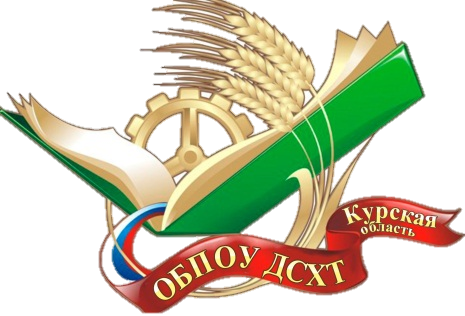 Дмитриев,2019Сборник тестовых заданий студентов содержит материал по общеобразовательному предмету «История» и по дисциплине специальностей естественно-научного профиля, сборник составлен на основе Федерального государственного образовательного стандарта по специальности среднего профессионального образования и рабочей программы по предмету История Областного бюджетного профессионального  образовательного учреждения «Дмитриевский сельскохозяйственный техникум»Составители: Середенко А.А. – методист, преподаватель истории, Ильвутченков С.И. – заведующий музеем истории техникума, преподаватель истории и обществознанияРецензент: Изотова Т.Е., учитель истории и обществознания высшей квалификационной категории МКОУ «Крупецкая средняя общеобразовательная школа» Дмитриевский район Курская областьСборник тестовых заданий по предмету История  рассмотрен и одобрен на заседании П(Ц)К общеобразовательных предметовпротокол №   1  от « 29 »  августа  2019 г.Председатель ПЦК _________________  А.А. СереденкоСборник тестовых заданий по предмету История  рассмотрен  на заседании  ПЦК специальностей естественно-научного профиля протокол №   1  от « 29 »  августа  2019 г.Председатель ПЦК ______________ И.Н. СилаковаСборник тестовых заданий по предмету История  рассмотрен и одобрен на методическом  совете ОБПОУ  «ДСХТ» Протокол № 1  от  « 29 » августа 2019 г.Председатель методического совета _______________ Н.В. ИльвутченковаРецензия на сборник тестовых заданий для студентов ОБПОУ «ДСХТ» по предмету  Историяпреподавателей  Середенко А.А., Ильвутченкова С.И.      Сборник тестовых заданий студентов содержит материал по общеобразовательному предмету «История» и по дисциплине специальностей естественно-научного профиля, сборник составлен на основе Федерального государственного образовательного стандарта по специальности среднего профессионального образования и рабочей программы по предмету История Областного бюджетного профессионального  образовательного учреждения «Дмитриевский сельскохозяйственный техникум». Предлагаемый сборник тестов предназначен для студентов в качестве контрольно-обучающего пособия на весь период изучения «история». Сборник тестов построен по проблемно-хронологическому принципу и охватывают историю с древнейших времен до конца девятнадцатого века. Большинство вопросов посвящено сравнительно небольшим периодам времени или отдельным проблемам, событиям, понятиям. В каждом разделе есть вопросы повышенной сложности. Необходимо отметить, что вопросы в сборнике даются в единообразной форме, что облегчает понимание задания. К каждому вопросу даются варианты ответов, только один из которых - правильный. В то же время вопросы сформулированы так, что проверяется, насколько это возможно, весь необходимый для  студентов спектр знаний и умений. Тесты составлены в соответствии с требованиями государственного образовательного стандарта по истории.Рецензент: ___________________ Изотова Т.Е.учитель истории и обществознания высшей квалификационной категории МКОУ «Крупецкая средняя общеобразовательная школа» Дмитриевский район Курская областьСодержаниеВведениеИстория - один из компонентов общей культуры человека и необходимое слагаемое подготовки специалиста среднего профессионального образования. Он призван укрепить чувство патриотической гордости у его носителей, развить возможности каждой личности, сообщить необходимые для выбранной профессии знания. Данный сборник выдвигает задачи повторения, систематизации знаний и формирования практических умений в области истории, а именно: - знание дат и периодизации отечественной истории; - знание основных фактов, явлений, характеризующих целостность исторического процесса, знание исторических понятий, терминов;- знание причин и следствий событий, понимание исторической обусловленности общественных явлений, процессов;- установление последовательности исторических событий, временных рамок изучаемых исторических явлений, процессов;- соотнесение единичных фактов и общих исторических явлений, процессов; указание характерных черт событий, явлений, процессов;- группировка исторической информации;- систематизация исторического материала на основе представлений об общих тенденциях исторического процесса;- выявление общих черт и различий сравниваемых исторических событий, процессов;- анализ исторической ситуации; умение устанавливать комплекс причинно-следственных связей;- анализ исторических версий и оценок; умение различать в исторической информации факты и мнения, описания и объяснения, гипотезы и теории;- умение извлекать информацию из источника;- характеристика авторства, времени, обстоятельств и целей создания источника;- выявление сущности описанной в источнике проблемы в историческом контексте;- анализ позиции автора и участников описываемых в источнике событий.      Сборник тестовых заданий студентов по предмету «История» составлен на основе Федерального государственного образовательного стандарта по специальности среднего профессионального образования и рабочей программы по предмету История Областного бюджетного профессионального  образовательного учреждения «Дмитриевский сельскохозяйственный техникум»Уважаемый студент!Предлагаемый сборник содержит 15 тестовых заданий и предназначен в качестве  пособия  для самопроверки по пройденному материалу предмету «История». Сборник тестов построен по проблемно-хронологическому принципу и соответствует всем темам учебных занятий по указанному предмету. Большинство вопросов посвящено сравнительно небольшим периодам времени или отдельным проблемам, событиям, понятиям. Обратите  внимание на то, что знание одного и того же исторического явления, события может проверяться вопросами разного типа. Это позволит вам  увереннее овладеть материалом. Необходимо отметить, что практически все вопросы в сборнике даются в единообразной форме, что облегчает понимание задания. К каждому вопросу дается от трех и более  вариантов ответов.  Если вариантов ответа в вопросе три – значит правильный вариант ответа – один. Если более трех – значит, вариантов ответов больше. В то же время вопросы сформулированы так, что проверяется, насколько это возможно, весь необходимый для вас  спектр знаний и умений.В конце сборника содержится справочный материал - словарь исторических терминов, даты основных исторических событий, которые помогут вам справиться с предложенными заданиями, а так же  даются  ключи ответов ко всем тестовым заданиям, Предлагаем вам следующие критерии оценки для самооценки ваших знаний:100% – 90% правильных ответов – оценка «5»;89% – 80% – оценка «4»;79% – 70% – оценка «3».Если вы не справились с заданием, рекомендуем обратиться к учебнику или  сборнику лекций по учебному предмету для восполнения пробелов в знаниях. Уверены, что у вас все получится.Желаем успехов!!!Тестовая работа  № 1.Древнейшая  стадия  истории человечестваВыберите правильный вариант ответа.1. Наступление Ледникового периода относится к эпохеа) мезолита; б) палеолита; в) неолита; г) энеолита.2. Человек овладел огнем в эпохуа) палеолита; б) мезолита; в) неолита; г) энеолита.3. Первые животные были одомашнены в эпоху а) мезолита; б) палеолита; в) энеолита; г) неолита.4. Первые государства возникли в эпохуа) палеолита; б) мезолита; в) неолита; г) энеолита.5. Появление частной собственности относится к эпохеа) неолита; б) палеолита; в) мезолита; г) энеолита.6. Переход от матриархата к патриархату относится к эпохеа) палеолита; б) мезолита; в) неолита; г) энеолита.7. Появление денежного эквивалента относится к эпохеа) энеолита; б) мезолита; в) неолита; г) палеолита.8. Освоение металлов относится к эпохеа) энеолита; б) мезолита; в) палеолита; г) неолита.9. Появление примитивных видов искусства относится к эпохеа) неолита; б) палеолита; в) мезолита; г) энеолита.10. Первый кризис человеческой цивилизации относится к эпохеа) неолита; б) палеолита; в) мезолита; г) энеолита.Тестовая работа № 2.  Цивилизации Древнего мираСоединить стрелками  понятия левого столбика и определения правого.Тестовая работа № 3. Цивилизации Запада и Востока в Средние векаВыберите правильный вариант ответа.
1. Итоги развития Европы в Средние века (правильных ответов – 2):
а) возникновение суда присяжных;
б) отказ от христианства;
в) складывание европейской общности;
г) упадок строительства и городов;
д) утверждение авторитарного типа правления в большинстве государств.
2. Средневековая европейская цивилизация была преимущественно:
а) промышленной;                          в) мелкотоварной;
б) ремесленной;                               г) аграрной.
3. В основе Крестовых походов лежала идея:
а) защиты христианского мира от неверных;
б) уничтожения всех иноверцев;
в) захвата всего мира;
г) объединения мира в единое государство.
4. Начиная с XII в. в Европе формируются государства, в которых
а) укрепилась политическая раздробленность;
б) власть короля ограничивалась сословным представительством;
в) власть короля была абсолютной;
г) была упразднена монархия.
5. Особенность, определившая развитие Византии в Средние века:
а) ее связи с Древним Римом оборвались еще в Античности;
б) в ней была слаба роль церкви;
в) она была прямой наследницей Древнего Рима;
г) она была полностью разгромлена варварами.6. Установите соответствие между событием и датой:    7. Шиизм — это течение в исламе, представители которого
а) считают халифов, правивших после Мухаммеда, святыми;
б) почитают Коран и дополнения к нему;
в) почитают только Коран;
г) призывают к активным завоеваниям.
8. Стабильность жизни индийцев при всех политических переменах обеспечивалась:
а) наличием сильного государства;
б) благоприятными природными условиями;
в) деспотической властью;
г) существованием общины.
9. Император в Японии:
а) был фигурой ритуальной, олицетворявшей страну;
б) являлся носителем реальной высшей власти;
в) командовал армией;
г) обладал властью только в столице.
10. Особое значение в мусульманской культуре имело искусство:
а) миниатюры;
б) скульптуры;
в) каллиграфии;
г) иконописи.
11. Предпосылки Возрождения:
а) географические открытия, расширение кругозора людей;
б) рост светских настроений среди горожан;
в) усиление роли церкви в жизни общества;
г) распространение аскетической морали;
д) пробуждение личной инициативы;
е) сохранение в Италии памятников античной культуры.
12. Установите соответствие между деятелем Возрождения и его вкладом в искусство:13. Особенности византийского феодализма (правильных ответов -2):
а) получение земли феодалами в собственность;
б) отсутствие крупных городов;
в) император — верховный собственник земли;
г) существование системы титулов, передаваемых по наследству;
д) отсутствие иерархической сеньориально-феодальной системы.
14. Одна из особенностей развития Китая в Средние века:
а) мобильность членов общества, возможность менять свой социальный статус;
б) отказ от традиционных устоев существования общества;
в) жесткая и дифференцированная административно-бюрократическая система;
г) отказ от идеи сильного государства.
15. Дайте определение понятиям:
а) феодализм;
б) гуманизм.Тестовая работа № 4.История России с древнейших времен до конца XVI векаВыберите правильный вариант ответа.1. Термином Старцы градские в Киевской Руси называли:а) родовых старейшин;б) племенных вождей;в) избираемых в систему городского самоуправления десятских, сотских, тысяцких;г) круг близких советников при дворе князя. 2. На исторические судьбы России наиболее заметное влияние оказало   (оказали):а) силы природы;б) политические лидеры;в) огромное пространство, занятое страной, и многочисленный состав ее населения;г) все указанные обстоятельства в совокупности, их комплекс.3. Важнейшим событием в истории человечества ученые считают неолитическую революцию, под которой подразумевают период, когда человечество овладело искусством:а) скотоводства и земледелия;б) изготовления глиняной посуды и пряжи;в) строительство рубленых домов, деревянных лодок;г) верно все указанное.4. Город Искоростень, упоминаемый летописцем, был столицей:а) дреговичей;б) древлян;в) радимичей;г) вятичей.5.К варяжскому конунгу Рюрику с просьбой возглавить объединение нескольких племен в ., по свидетельству летописца, обратились:а) словене, ильменские и кривичи;б) чудь и весь;в) поляне и древляне;г) верно а) и б). 6. Славяне для зашиты от варягов построили на севере:а) ряд крепостей и острогов; б) Новый город; в) крепость Орешек;г) Иван-город;д) Изборск и Псков.7. Общественное устройство, которое историки называют военной демократией, у восточных славян стало складываться:а) уже в VI в.;б) в VII в.;в) в VIII – первой половине IX в.;г) лишь в X – начале XI века.8. Самым северным союзом славянских племен в VII–IX вв. были:а) полочане;б) словене; в) радимичи;г) северяне.9. Первый летописный свод на Руси был составлен в … году:а) 997;б) 1110;в) 1119;г) 1154.10. «Русская правда» регулировала кровную месть следующим образом:а) разрешала мстить лишь за особо жестокие преступления; б) разрешала мстить только близким родичам (брат за брата); в) запрещала любую кровную месть; г) верно лишь а) и б; д) верно все указанное.11. Половцы впервые упоминаются в летописи:	а) в год смерти князя Владимира I (1015); б) в год вокняжения Яро­слава Мудрого (1019); в) в .; г) в год смерти Ярослава Мудрого (1054); д) в год принятия «Русской правды» (1072).12. После усобиц между потомками Владимира I киевским князем стал Ярослав (Мудрый). Это произошло в … году:а) 1015; б) 1016; в) 1018; г) 1019;д) 1020.13. Укажите, какие причины вызвали: а) образование государства Русь (правильных ответов – 4); б) территориально-политическое раздробление русских земель (правильных ответов – 6):1) Расширение феодального землевладения;2) появление частной собственности на землю;3) ослабление роли и авторитета Киева в результате набегов кочевников;4) стремление отдельных городов стать самостоятельными местными центрами;5) распад родовой общины и появление соседской общины;6) выделение племенной знати и появление общественного неравенства;7) усиление соперничества и усобиц князей;8) слабость экономических связей;9) образование племенных союзов для отражения внешней опасности;10) рост экономического могущества местных феодалов.14. Сребролюбивым и покровителем ростовщиков прослыл киевский князь:а) Вышатич; б) Путяга; в) Святополк Изяславич; г) Олег Святославич; д) Владимир Мономах.15. По мнению многих ученых, первые признаки феодализации русского общества появляются:а) уже в X в.;б) в XI в.;в) накануне монгольского нашествия;г) с принятием Судебника в .16. Сотрудничество митрополитов и московских князей началось при Иване Калите. Из Владимира в столицу московских князей митрополит переехал в … году: а) 1327;	в) 1329;б) 1328;	г) 1330.17. В эпоху раздробленности в Киеве фактическая власть была:а) у князя и бояр;б) в руках народного вече;в) у дружины;г) непрочной и переходила из рук в руки;д) у черниговских князей. 18. Князь в Новгороде играл роль:а) первого лица; б) второстепенную роль военного руководителя; в) киевского наместника; г) номинально верховного судьи; д) Новгородом управляло вече, и князь никакой роли не играл.19. Определите причины феодальной раздробленности:а) слабость экономических связей при господстве натурального хозяйства;б) была создана система обороны страны, и боярам не нужна была власть великого князя;в) города и бояре начали приглашать к себе князей на княжение;г) верны все ответы.20. В период феодальной раздробленности на Руси князья обладали правом:а) сбора налогов;б) объявлять войну и заключать мир;в) вершить суд;г) верны все ответы.21. В . состоялся Любечский съезд. Укажите, какую цель он преследовал:а) прекращение княжеских усобиц;б) разделение Киевской Руси на самостоятель­ные княжества;в) объединение раздробленной Руси.22. Во времена правления Владимира Мономаха Русь решила одну из важнейших внешнеполитических задач. А именно:а)	 обезопасила себя от набегов кочевников-половцев;б)	 заключила мирный договор с Византией на выгодных для нее условиях;в)	 отстояла свою независимость от немецко-шведских рыцарей.23. Укажите причину, по которой Русь не могла противостоять монголо-татарам (правильных ответов – 2) :а) более низкий уровень развития;б) численное превосходство войска монголо-татар;в) феодальная раздробленность на Руси;г) техническое вооружение монголо-татар.24. Укажите, кто был основателем династии московских князей:а) Александр Невский;б) Юрий Долгорукий;в) младший сын Александра Невского Даниил.25. Определите историческое значение победы русских в битве на Чудском озере:а) сохранение независимости новгородских и псковских земель;б) сохранение единства Руси;в) сохранение религиозного единства.26. Владимир Мономах, будучи четвертым сыном князя Изяслава, не имел права на престол, но именно он стал великим князем, потому что:а) старший брат умер, двое других на престол не претендовали;б) захватил власть, используя свою дружину;в) подавил восстание в Киеве и захватил власть.27. Что из названного относилось к итогам похода войск Батыя на Русь в 1237–1238 гг.:а) захват и разгром Киева;б) разорение Великого Новгорода;в) начало политической раздробленности;г) разорение северо-восточных земель.28. Прочтите отрывок из летописи и укажите, в каком году произошли описываемые события:«И сошлись оба войска, и было на Калке сражение великое, и победили… татары половцев, и князей русских, и пала русская сила…»а) .;	б) .;	в) .;г) .29. Первое сражение русских дружин с монголо-татарами произошло у реки:а) Угры; б) Калки;в) Сити;г) Днепра.30. Трижды, с интервалом в два года (1368, 1370, 1372 гг.), литовщина подкатывалась к Москве. Союзником Литвы выступал (выступали):а) часто менявшиеся на престоле ордынские ханы; б) тверской князь Михаил Александрович; в) Новгород и Псков; г) рязанские и смоленские князья.31. Наставником князя Дмитрия Московского (Донского) был:а) митрополит Алексий; б) игумен Сергий Радонежский; в) коломенский священнослужитель Митяй; г) писатель Софоний Рязанец.32. В начале XV в. Русь подвергается новому нашествию орды. Это произошло в … году:а) 1406; б) 1408; в) 1410; г) 1412.33. По преданию, в войске Дмитрия Донского на Куликовом поле сражались богатыри Пересвет и Ослябя. Согласно этому же преданию, они были:а) бояре; б) монахи;в) свободные крестьяне; г) князья; д) ремесленники.34. После Куликовской битвы Орда совершила новый поход на Русь. Войскам Орды после долгой осады удалось взять Москву:а) за три недели, совершив подкоп, они проникли в город; б) с помощью нижегородских князей; в) в городе под видом торговца жил ордынец, он и открыл ночью ворота, опоив стражу; г) население Москвы, испытывая голод и лишения, собрало вече и приняло решение сдаться и уплатить дань; д) в городе кончились запасы продовольствия, боеприпасов, и началась эпидемия холеры, сопротивление стало бессмысленным.35. Возникшее в XIII в. Московское княжество заметно усилилось в начале XIV в., когда к Москве были присоединены:а) Коломна и Можайск; б) Переяславль-Залесский; в) Рязань;г) верно все указанное; д) верно лишь а) и б).36. Первым московским князем был:а) Всеволод Большое Гнездо; б) Юрий Долгорукий, основавший Москву; в) Александр Невский, получивший Москву в удел; г) сын Александра Невского Даниил; д) Иван Калита.37. Ордынской тягостью в XIII–XV вв. на Руси называли:а) тягловую (гужевую) повинность по перевозке ордынских грузов русскими крестьянами;б) неписаную традицию возить (помимо уплаты дани) богатые подарки хану, его семье и приближенным мурзам; в) безнаказанные набеги мелких отрядов из Орды «за добычей», т. е. откровенные грабежи; г) дань Орде, выплачивавшуюся ежегодно серебряной монетой; д) политическую зависимость от Орды, наиболее ярко выраженную в ритуале получения русскими князьями ярлыков на княжение.38. Определите причины победы Москвы над Тверью:а) Золотая Орда поддерживала политику московских князей;б) московские князья проводили умную, дальновидную политику;в) Московское княжество поддерживалось другими русскими княжествами;г) выгодность географического положения.39. События, в результате которых произошло присоединение Новгорода к Московскому княжеству, – это:а) сражение на р. Шелони в . и походы 1475 и 1478 гг.;б) подавление новгородского восстания Иваном Грозным;в) вмешательство Золотой Орды.40. Укажите причины образования единого Русского государства:а) усиление экономических связей внутри страны;б) восстановление и развитие сельского хозяйства, рост городов;в) необходимость борьбы с Золотой Ордой за независимость государства;г) верны все ответы.41. Предпосылки к объединению русских земель:а) интересы торгового люда;б) развитие городов;в) стремление князей занять царский трон.42. Укажите автора идеи «Москва – третий Рим»:	а) монах Филофей;б) Сергий Радонежский;в) митрополит Макарий.43. По Судебнику . срок перехода крестьян от одного феодала к другому назывался:а) «заповедные лета»;б) Юрьев день;в) «урочные лета».44. Укажите причины победы русских войск на Куликовом поле (правильных ответов – 2):а) удачно разработанный план сражения Дмитрием Донским;б) численное превосходство русских войск;в) участие в битве почти всех русских княжеств.45. Определите, с именем какого князя связана победа на Куликовом поле:а) Дмитрия Донского;б) Александра Невского;в) Владимира Мономаха.46. Местничество – это:а) право распоряжения землей, полученной по наследству;б) система распределения государственных должностей с учетом происхождения;в) право на управление местностью.47. Соотнесите место и год, когда русские войска впервые нанесли поражение монголо-татарам:1) на Куликовом поле;	а) .;2) во время осады Киева;	б) .;3) в битве на Калке;	в) .48. В своей внутренней политике Иван III ставил целью:а) объединение русских земель вокруг Москвы и борьбу за ликвидацию независимости Орды;б) укрепление личной власти;в) укрепление дипломатических отношений с Западной Европой.49. Починки – это…а) поселения от 3-4 до 7-8 дворов;б) свободные труженики;в) маленькие поселения в 1-3 двора.50. Помочи – это …а) участие в постройке того или иного дома всех трудоспособных членов общины;б) торговые связи;в) организации, создаваемые купцами.51. Что обеспечило процесс внутренней колонизации страны, подъем ее сельского хозяйства, укрепление военной мощи:а) свободное крестьянство;б) расширение торговых связей;в) рост городов.52. При каком князе возникла система приказов:а) при Иване 3;б) при Василии 3;в) при Иване 4;г) при Василии 2.53. Найдите соответствия:54. Найдите соответствия:55. По проекту какого архитектора в 1475-1479 годах был построен Успенский собор Московского Кремля:а) Алоизо де Каркано;б) Пьетро Антонио Салари;в) Аристотель Фиораванти.56. Самая знаменитая икона Андрея Рублева:а) «Троица»;б) «Спас Вседержитель»;в) «Благовещение».57. Что относится к устному народному творчеству. Выберите несколько правильных ответов (правильных ответов – 4):а) пословицы и поговорки;б) жития ;в) сказки;г) былины;д) сказания и хождения;е) песни.58. Церковный собор . решил:а) недавно приобретенные земли передать государству; б) впредь принимать земли только с разрешения царя; в) за церковью сохранить часть земель для обеспечения продуктами монастырской братии;г) верно все указанное; д) верно лишь а) и б).59. Средства на организацию похода Ермака в Сибирь были выделены:а) лично царем Иваном IV; б) купцами Строгановыми; в) князьями Долгорукими; г) богатыми казаками Дона; д) боярином Б. И. Морозовым.60. Военная экспедиция Ермака в Сибирь была организована в … году:а) 1580; б) 1581; в) 1583; г) 1584; д) 1585.61. Введение опричнины привело:а) к частичному ослаблению центральной власти; б) подрыву хозяйства страны; в) разорению десятков тысяч крестьян и ремесленников; г) верно а) и б); д) верно б) и в).62. В борьбе с боярским самовластием Иван IV:а) частично ограничил местничество; б) ликвидировал систему боярских кормлений; в) создал органы местного самоуправления; г) сократил привилегии крупных феодалов; д) верно все указанное.63. Излюбленными головами при Иване IV называли:а) близких помощников царя из состава Избранной рады; б) родственников царя со стороны Елены Глинской; в) митрополита Макария и всех высших священнослужителей; г) людей, выбранных в органы местного самоуправления; д) командиров постоянного стрелецкого войска.64. Что из названного относится к последствиям опричнины:а) победа Российского государства в Ливонской войне;б) создание стрелецкого войска;в) ослабление военной мощи российского государства;г) принятие «Уложения о службе».65. Главная задача Ливонской войны:а) не допустить проникновения Швеции в Прибалтику;б) ослабление Речи Посполитой;в) уничтожение Ливонского ордена;г) выход России к Балтийскому морю.66. Во время опричнины страна была разделена на две части:а) опричнину и боярщину;б) уезды и губернию;в) воеводства и уезды;г) земщину и опричнину.67. Правом Юрьева дня в России называли:а) срок перехода крестьян от феодала к феодалу;б) запрет перехода крестьян от феодала к феодалу;в) одну из разновидностей повинностей крестьян;г) размер компенсации крестьян феодалу за уход от него.68. Пятилетний срок сыска беглых крестьян был установлен:а) после отмены опричнины; б) после окончания Ливонской войны; в) в последний год царствования Ивана IV; г) в 90-х гг.; д) после неурожаев и голода в 1601–1603 гг.69. Восстание под руководством Хлопка произошло в … году:а) 1600; б) 1601; в) 1602; г) 1603; д) 1604.70. Репутацию боярского царя на российском престоле заслужил:а) Федор Иванович;б) Василий Шуйский;в) Федор Алексеевич.71. Патриаршество на Руси введено в … году:а) 1559; б) 1569; в) 1579; г) 1589; д) 1599.72. Царь Федор Иванович находился на престоле в течение:а) одного года;б) полутора лет;в) почти четырёх лет;г) четырнадцати лет.73. Первым патриархом Московским и Всея Руси был избран: а) Иов; б) Гермоген; в) Алексий I; г) Тихон; д) Филофей.74. Какое из указанных событий произошло позже:а) воцарение Годунова;б) введение патриаршества в России;в) восстание Хлопка;г) осада Пскова Стефаном Баторием.75. Наследник престола малолетний сын Ивана IV Дмитрий погиб в Угличе в … году:а) 1591; б) 1592; в) 1593; г) 1595; д) 1596.76. Земский собор избрал царем Б. Годунова в … году:а) 1595; б) 1596; в) 1597; г) 1598; д) 1599.77. Вечный мир России с Польшей был подписан в … году:а) 1634;                                 в) 1676;б) 1654;                                 г) 1686.78. Тушинским вором в народе окрестили расположившегося со своими сторонниками под Москвой:а) Ивана Болотникова;б) свергнутого Василия Шуйского;в) венёвского дворянина Истому Пашкова;г) Лжедмитрия II.79. Укажите временной период Смутного времени:а) 1598–1613 гг.;б) 1584–1613 гг.;в) 1607–1613 гг.80. Впервые в истории России был избран на престол Земским собором:а) Михаил Романов в .;б) Борис Годунов в .;в) Василий Шуйский в .81. В Русском государстве продолжался процесс закрепощения крестьян. Это подтверждается:а) отменой Юрьева дня;б) установлением 5-летнего срока сыска беглых крестьян;в) запрещением для крестьян подавать жалобы на своих феодалов.82. Укажите временной период правления Лжедмитрия 1:а) 1605–1606 гг.;б) 1606–1607 гг.;в) 1605–1607 гг.;г) 1605–1612 гг.83. Укажите причину неудач первого ополчения:а) отсутствие вооружения у ополченцевб) отсутствие единства в стане ополченцев;в) смерть П. Ляпунова;г) верны все ответы.84. После отречения Василия Шуйского от престола власть оказалась в руках:а) Боярской думы;б) «Семибоярщины»;в) Земского собора.85. Руководитель крестьянского восстания 1606–1607 г.:а) Е. Пугачев;б) И. Болотников;в) С. Разин.86. Со смертью царя Федора Ивановича прекратилась династия:а) Рюриковичей;б) Ивана Калиты;в) Романовых.87.  Первым открыл пролив между Азией и Америкой:а) Е. П. Хабаров;      б) М. В. Стадухин;   в) В. Д. Поярков;   г) С. И. Дежнёв.88.  Первое высшее учебное заведение называлось:а) Дворцовая академия;б) Славяно-греко-латинское училище;в) школа при Заиконоспасском монастыре;г) школа при Андреевском монастыре.89. В  XVII в. появился новый литературный жанр:а) летописи;           	                       б) исторические сказания;в) сатирические повести;  	           г) жития.90. Симон Ушаков был:а) знаменитым зодчим;	       б) выдающимся мастером живописи; в) летописцем;	                   г) автором трёх русских пьес.91. Парсуна - это :а) портрет реально жившего лица;       б) лик святого;в) княжий терем;                                     г) вид архитектуры.92.  В конце XVII в. в развитии русской архитектуры появился стиль, получивший название:а) шатровый;		         б) «московское» барокко;в) романский;	                     г) готический.93. Первая печатная история Русского государства называлась: а) «Синопсис»;                  б) «О Шемякинском суде»; в) «История Государства Российского»;г) «Повесть временных лет».94. Основным персонажем театрализованных представлений на ярмарках был: а) рыцарь;             б) судья;           в) Буратино;         г) Петрушка. 95. Укажите  верные  суждения (правильных ответов – 3):а) в XVII в. грамотность среди населения достигала 85%;б) наряду с церковной литературой появились первые «светские» произведения;в) новый литературный жанр, появившийся в XVII в., - это «жития»;г) первый «Чертёж земли Амур» составил Е.П. Хабаров;д) в XVII в. самой  распространенной формой обучения было обучение    в университетах;е) в 1672 году впервые в России открылся театр.Тестовая работа № 5. Истоки индустриальной цивилизацииВыберите правильный вариант ответа.1. Итоги развития Европы в Средние века:
а) возникновение суда присяжных;
б) отказ от христианства;
в) складывание европейской общности;
г) упадок строительства и городов;
д) утверждение авторитарного типа правления в большинстве государств.
2. Средневековая европейская цивилизация была преимущественно:
а) промышленной;
б) ремесленной;
в) мелкотоварной;
г) аграрной.
3. В основе Крестовых походов лежала идея:
а) защиты христианского мира от неверных;
б) уничтожения всех иноверцев;
в) захвата всего мира;
г) объединения мира в единое государство.
4. Начиная с XII в. в Европе формируются государства, в которых:
а) укрепилась политическая раздробленность;
б) власть короля ограничивалась сословным представительством;
в) власть короля была абсолютной;
г) была упразднена монархия.
5. Особенность, определившая развитие Византии в Средние века:
а) ее связи с Древним Римом оборвались еще в Античности;
б) в ней была слаба роль церкви;
в) она была прямой наследницей Древнего Рима;
г) она была полностью разгромлена варварами.
6. Установите соответствие между событием и датой:7. Предпосылки Возрождения (правильных ответов -3) :
а) географические открытия, расширение кругозора людей;
б) рост светских настроений среди горожан;
в) усиление роли церкви в жизни общества;
г) распространение аскетической морали;
д) пробуждение личной инициативы;
е) сохранение в Италии памятников античной культуры.
8. Установите соответствие между деятелем Возрождения и его вкладом в искусство:9. Особенности византийского феодализма (правильных ответов – 2):
а) получение земли феодалами в собственность;
б) отсутствие крупных городов;
в) император — верховный собственник земли;
г) существование системы титулов, передаваемых по наследству;
д) отсутствие иерархической сеньориально-феодальной системы.
10. Итоги развития Европы в Средние века (правильных ответов – 2):
а) сближение с Востоком;
б) создание университетов;
в) возникновение сословного представительства;
г) перенаселение Европы;
д) отказ от частной собственности.
11. Важный признак феодального общества:
а) развитие индивидуализма;
б) неграмотность;
в) его независимость от государства;
г) корпоративность.
12. Важнейший итог Столетней войны между Англией и Францией:
а) разорение и упадок территории Англии;
б) оформление их как национальных государств;
в) объединение территорий обоих государств;
г) усиление Германии, вызванное ослаблением этих государств.13. После распада раннефеодальных государств в Европе:
а) установилась политическая раздробленность;
б) возникли абсолютные монархии;
в) распространилось сословное представительство;
г) установилась власть арабов.
14. Особенность, определившая развитие Византии в Средние века:
а) преобладание языческих культов среди народов, ее населявших;
б) полный разгром варварами в начале Средневековья;
в) ее существование было неразрывно связано с христианством;
г) ее связи с Древним Римом оборвались еще в Античности.15. Предпосылки Великих географических открытий (правильных ответов – 2):а) представление о том, что Земля плоская;
б) расширение астрономических знаний;
в) строительство небольших судов;
г) стремление европейцев установить прямые торговые отношения с Востоком;
д) наличие в Европе большого количества золота и серебра.
16. Установите соответствие между процессом и датой:17. Главный экономический результат Великих географических открытий:
а) подъем мировой торговли;
б) открытие новых материков;
в) развитие кораблестроения;
г) усиление Испании и Португалии.18. Сельское хозяйство «старого порядка» характеризует (правильных ответов – 2):
а) широкое распространение технических культур;
б) сохранение двуполья;
в) высокая продуктивность;
г) распространение многопольного севооборота;
д) слабое развитие животноводства.19. Основной путь развития общественных отношений в странах Восточной Европы:
а) медленное приспособление сеньориального строя к условиям капитализма;
б) «повторное закрепощение крестьян»;
в) огораживания;
г) законодательная отмена сеньориального строя.20. Промышленная революция началась в (во):
а) Франции;
б) Германии;
в) Великобритании;
г) Испании.21. Изменение, произошедшее в положении рабочих в XIX в.:
а) сложилась группа работников квалифицированного труда;
б) увеличилась значимость мастеров ручного труда;
в) численность рабочих сокращалась;
г) был запрещен женский и детский труд.22. В результате индустриализации:
а) машины стали активно использоваться в сельском хозяйстве;
б) началось производство машин машинами;
в) произошел подъем преимущественно базовых отраслей промышленности;
г) наиболее активно развивались обрабатывающие отрасли промышленности.23. Во второй половине XIX в. в процессе новой технической революции:
а) появился железнодорожный транспорт;
б) стали применять машины в промышленности;
в) начали использовать энергию атома;
г) появился автомобильный транспорт.24. Одним из результатов «великой депрессии» являлось возникновение:
а) машиностроения;
б) монополий;
в) банковского кредита;
г) товарных бирж.25. Промышленная революция в странах континентальной Европы:
а) началась с аграрной революции;
б) получила законодательное оформление;
в) началась с изобретений в хлопчатобумажной промышленности;
г) не получила поддержки со стороны сельского хозяйства.26. К началу Нового времени католическую церковь критиковали за (правильных ответов – 3):
а) замкнутость сословия духовенства;
б) торговлю индульгенциями;
в) несоблюдение церковных обетов и уставов;
г) стремление монахов вести аскетический образ жизни;
д) существование монастырей;
е) стремление к роскоши.27. Основание ордена иезуитов для борьбы с Реформацией произошло в:
а) 1492 г.;
б) 1534 г.;
в) 1571 г.;
г) 1648 г.28. Идеи М. Лютера (правильных ответов – 3):
а) единственный источник истины — Священное Писание (Библия);
б) учение о спасении верой;
в) Священное Писание (Библию) нельзя переводить с латыни;
г) учение о Божественном предопределении;
д) упразднение духовенства и монашества;
е) сохранение пышного богослужения.29. Индуктивный метод, т. е рассуждение от частного к общему, в XVII в. обосновал:
а) Николай Коперник;
б) Френсис Бэкон;
в) Рене Декарт;
г) Исаак Ньютон.30. Просвещение возникло в:
а) XVI в.;
б) начале XVII в.;
в) конце XVII в.;
г) начале XVIII в.
31. Установите соответствие между названием течения общественно-политической мысли XIX в. и идеей:32. Для архитектуры классицизма характерна:
а) симметричность зданий;
б) утонченность и затейливость убранства;
в) архитектурная деталь в виде спиралевидного завитка;
г) чрезмерная пышность и нарядность убранства.33. Для архитектуры барокко характерна(о):
а) симметричность зданий;
б) простота убранства;
в) оформление зданий в стиле ордерной архитектуры Античности;
г) плавность очертания построек.34. Установите соответствие между деятелем искусства романтизма и его вкладом в искусство:35. К концу XIX в. во многих странах Европы и Северной Америки (правильных ответов - 2):
а) появились публичные библиотеки;
б) искусство оставалось привилегией знати;
в) периодическая печать была доступна немногим;
г) достигнута почти поголовная грамотность населения;
д) ученые не представляли отдельной профессиональной группы.36. Политические теории эпохи Просвещения включали идеи (правильных ответов – 3):
а) сохранения абсолютной монархии;
б) гражданское общество предшествует государству;
в) необходимость правового государства;
г) монарху должна принадлежать законодательная власть;
д) разделение властей;
е) королевский суверенитет.37. Реформа католической церкви в XVI в. предполагала (правильных ответов – 2):
а) упразднение монашества и монастырей;
б) запрещение торговли индульгенциями;
в) повышение образовательного уровня священников;
г) запрещение пышных богослужений;
д) отмену некоторых обрядов.
38. Централизованными государствами в Европе к концу XV в. были (правилных ответов – 2):
а) Франция;
б) Италия;
в) США;
г) Священная Римская империя германского народа;
д) Испания.39. Правовой характер абсолютной монархии выражался в:
а) разделении властей;
б) нераспространении власти монарха на собственность подданных;
в) законодательном упразднении старинных обычаев провинций;
г) личном составлении законов монархом.40. Реформы в духе Просвещения, проводившиеся в европейских странах (правильных ответов – 2):
а) централизация системы управления страной;
б) ограничение произвола помещиков по отношению к крестьянам;
в) реорганизация и укрепление армии;
г) развитие системы образования;
д) запрещение протестантизма.
41. Причины Французской революции конца XVIII в.(правильных ответов – 2):
а) сохранение сеньориального строя;
б) подчинение Франции власти Габсбургов;
в) недовольство пуритан итогами Реформации;
г) созыв Генеральных штатов;
д) плохое управление страной и расточительность двора.42. Установите соответствие между событием и датой:43. К концу XVII в. в Англии установилась (правильных ответов – 3):
а) республика;
б) конституционная монархия;
в) федеративное устройство;
г) всеобщее избирательное право;
д) принцип разделения властей;
е) личная неприкосновенность граждан.44. В 1834 г. после смерти Фердинанда VII в Испании:
а) учреждались двухпалатные кортесы;
б) устанавливалась республика;
в) вводилось всеобщее избирательное право;
г) вводилась свобода торговли.45. В ходе Гражданской войны в США:
а) США стали независимы от Великобритании;
б) было введено всеобщее избирательное право;
в) установилась республика;
г) было отменено рабство.46. В последней трети XIX в. в большинстве стран Европы:
а) возникла республиканская форма правления;
б) власть монарха была ограничена конституциями;
в) были предоставлены избирательные права женщинам;
г) были запрещены политические партии.47. В результате Войны за независимость в Северной Америке возникла:
а) конституционная монархия;
б) абсолютная монархия;
в) федеративная республика;
г) диктатура.
48. Характерная черта деспотизма:
а) одностороннее представление об обязанностях подданных;
б) разделение властей;
в) право частной собственности;
г) участие граждан в управлении государством. 49. Один из лозунгов революций 1848—1849 гг. в ряде европейских стран:
а) создание многопартийной системы;
б) создание национального государства;
в) борьба с демократическим движением;
г) сохранение монархии.Тестовая работа  № 6. Россия в XVIII векеВыберите правильный вариант ответа.1. Что из названного относилось к итогам внешнеполитической деятельности Петра I:а) присоединение к России Крыма;б) присоединение к России Средней Азии;в) освобождение Россией народов Закавказья от иранского и османского гнета;г) завоевание Россией выхода в Балтийское море.2.В первой четверти XVIII в. возникли доменные и металлообрабатывающие заводы:а) на Урале; б) в Карелии; в) близ Тулы; г) верно а) и в); д) верно все указанное.3. Что из названного было одной из причин Петровских преобразований:а) необходимость преодоления Россией отставания от западных стран;б) стремление получить финансовую помощь от Англии и Голландии;в) необходимость отмены местничества и системы кормлений;г) стремление к объединению всех русских земель.4. Наибольшее число текстильных мануфактур в начале ХVIII века возникло:а) в Петербурге; б) Москве; в) Иванове; г) Нижнем Новгороде;д) Костроме и Ярославле.5. Развитие мануфактур в XVIII в. потребовало большого числа наемных работников. Ими становились:а) посадские ремесленники; б) дети солдат и матросов; в) свободные крестьяне; г) крепостные крестьяне; д) верно все указанное.6. При Петре I заметно оживилась внешняя торговля, в основу которой была положена политика меркантилизма. Суть этой политики заключалась в следующем: а) введение повышенных пошлин на импортные товары, которые конкурировали на внутреннем рынке с российскими; б) превышение экспорта над импортом; в) поддержка русской промышленности и ослабление ее зависимости от иностранных коммерсантов; г) верно лишь а) и б); д) верно все указанное.7. В ., когда умер патриарх Адриан, Петр I запретил выбирать нового. Патриаршество было заменено Духовной коллегией (Синодом) в … году:а) том же, 1700; б) 1701; в) 1711; г) 1721; д) 1724.8. Табель о рангах, определявшая систему чинов и порядок продвижения на государственной службе, была введена в действие в … году:а) 1722; б) 1721; в) 1720; г) 1719; д) 1714.9. Как назывались органы центрального управления, упраздненные в России в начале XVIII в.:а) коллегии;б) министерства;в) приказы;г) магистраты.10. После смерти Петра I фактически правил Россией:а) князь А. Д. Меншиков; б) Сенат; в) князья Долгоруковы;г) князья Голицыны; д) генерал-прокурор Сената П. И. Ягужинский.11. Что из названного относится к эпохе дворцовых переворотов:а) замена коллегий министерствами;б) учреждение Сената;в) попытка ограничения власти монарха «кондициями»;г) прекращение деятельности Земского собора.12. Что из названного относится к эпохе дворцовых переворотов:а) принятие жалованной грамоты городам;б) разделение территории страны на губернии;в) упразднение Верховного тайного совета;г) учреждение министерств.13. Прочтите отрывок из сочинения историка и назовите имя императрицы, о которой идет речь:«Неудавшаяся личная жизнь рано овдовевшей императрицы парадоксальным образом сказалась на управлении страной. Еще в Митаве самым близким к ней человеком стал курляндский дворянин Эрнст Бирон. С ним, приехавшим вскоре после воцарения императрицы в Москву, она не расставалась ни на минуту. Она постоянно нуждалась в его обществе, делила с ним все горести и радости… Власть Бирона над ней была поистине безгранична, и вполне понятно, что ни одно важное решение не принималось без его участия».а) Екатерина II;б) Елизавета Петровна;в) Анна Ивановна;г) Анна Леопольдовна.14. Дочь Петра I Елизавета оказалась на российском престоле:а) в связи с отсутствием наследников-мужчин; б) по устному завещанию Петра II; в) в результате дворцового переворота; г) по требованию участников крестьянского восстания; д) верно все указанное.15. Десятилетнее правление Анны Ивановны характеризуют собирательным термином бироновщина. Любимец императрицы Э. Бирон стал символом:а) безудержного произвола; б) бессовестного казнокрадства; в) бессмысленной жестокости; г) верно все указанное; д) засилья иностранцев в России.16. Что из названного относится к политике Павла:а) принятие жалованной грамоты городам;б) разрешение помещикам ссылать крестьян в Сибирь;в) секуляризация церковного землевладения;г) издание указа о трехдневной барщине.17. Прочтите отрывок из сочинения историка и назовите имя императрицы, о которой идет речь:«Наиболее законная из всех преемников и преемниц Петра I, но поднятая на престол мятежными гвардейскими штыками, она наследовала энергию своего великого отца, строила дворцы в двадцать четыре часа и в двое суток проезжала тогдашний путь от Москвы до Петербурга, исправно платя за каждую загнанную лошадь. Мирная и беззаботная, она была вынуждена воевать чуть не половину своего царствования, побеждала первого стратега того времени Фридриха Великого, брала Берлин, уложила пропасть солдат на полях Цорндорфа и Кунерсдорфа... Она же основала первый настоящий университет в России – Московский».а) Анна Леопольдовна;б) Анна Ивановна;в) Елизавета Петровна;г) Екатерина I.18. Как называлось учреждение, созванное Екатериной II для разработки нового свода законов:а) Земский собор;б) Уложенная комиссия;в) Верховный тайный совет;г) Правительствующий сенат.19. Е. И. Пугачев, объявив себя за чудесно спасшегося императора Петра III, смог привлечь на свою сторону яицких казаков. Это произошло:а) июне 1773; б) июле 1773; в) августе 1773; г) сентябре 1773; д) октябре 1773.20. Что из названного относится к политике просвещенного абсолютизма:а) разрешение помещикам ссылать в Сибирь;б) манифест о свободе предпринимательства;в) пожалования помещикам крепостных крестьян;г) запрет крепостным крестьянам подавать жалобу на помещика.21. Всем крестьянским войнам присущи общие черты, и вместе с тем каждая имела свои особенности. Крестьянская война 1773–1775 гг.:а) была самой мощной и отличалась высокой степенью организованности; б) копировала некоторые органы государственного управления России; в) даровала конституцию для территорий, находившихся под контролем восставших; г) верно все указанное; д) верно лишь а) и б).22. Что из названного относится к политике Екатерины II:а) принятие Манифеста о вольности дворянства;б) принятие указа о единонаследии;в) принятие Жалованной грамоты городам;г) принятие Манифеста о незыблемости самодержавия.23. Правительство Екатерины II издало «Грамоту на права, вольности и преимущества благородного российского дворянства» в … году:а) 1762; б) 1765; в) 1775; г) 1785; д) 1767.24. «Наказ» для Уложенной комиссии 1767–1768 гг. был написан:а) Екатериной II;б) Н. И. Паниным;в) А. А. Безбородько;г) Н. И. Новиковым.25. Что из названного относится к результатам деятельности Уложенной комиссии 1767–1768 гг.:а) принятие нового Уложения;б) одобрение Манифеста о вольности дворянства;в) разработка Манифеста о незыблемости самодержавия;г) роспуск комиссии, не сумевшей выработать новый свод законов.26. «Жалованная грамота» городам, где купеческая верхушка получила больший доступ к городскому самоуправлению, освобождение от подушной подати и рекрутской повинности, появилась в … году:а) 1767; б) 1785; в) 1775; г) 1773; д) 1776.27. Что из названного относится к политике Екатерины II в области образования:а) открытие Московского университета;б) учреждение Шляхетского (дворянского) корпуса для подготовки офицеров;в) преобразование цифирных школ в солдатские;г) основание Славяно-греко-латинской академии.28. Во внешней политике России второй половины XVIII в. решались задачи:а) выхода на берега Черного моря; б) продолжения линии на возвращение земель Древнерусского государства; в) борьбы с революционной Францией; г) верно все указанное; д) верно б) и в).29. Первый русский естественно-исторический музей Кунсткамера открылся в:
а)1719 году;
б)1765 году;
в)1743 году;
г)1755 году.30. Россия перешла на летоисчисление от Рождества Христова при:
а) Екатерине II;
б) Анне Иоанновне;
в) Петре I;
г) Алексее Михайловиче;
д) Иване IV.31. Открытие в Петербурге Академии наук произошло в:
а) 1725 году;б) 1741 году;в) 1756 году;г) 1771 году.32. Представители общественно-политической литературы в России XVIII в. (правильных ответов – 3):
а) Ф. Прокопович;
б) Н.И. Новиков;
в) А.Н. Радищев;г) А.И.Герцен;
д) П.П.Пестель.33. Главная заслуга в создании Московского государственного университета принадлежит (правильных ответов – 2):а) М.В.Ломоносову;
б) И.И.Шувалову;
в) Петру I;
г) Екатерине II.34. Соотнесите  произведения архитектуры XVIII в. и их авторов:35. Основные черты системы образования в России XVIII в. (правильных ответов – 2):
а) развивается светское образование;
б) появляются специализированные учебные учреждения;
в) образование становится необязательным для дворянства;
г) образование становится бессословным.36. Соответствие скульптурных произведений XVIII в. и их авторов:
1. Бюсты Петра I и А.Д. Меншикова;                     а) Ф.И. Шубин;  2. Скульптурные портреты М.В. Ломоносова, Г.А. Потемкина, императора Павла I;                     б) Б.К. Растрелли;
3. Памятник Петру I.                                                 в)Д. Трезини;                                                                                     г)Э.М. Фальконе
                                                                                     37. Основные достижения науки в XVIII в. (правильных ответов – 4):
а) начаты изучение природных условий и картографирование страны;
б) начато освоение Сибири;
в) обследовались побережья Каспийского и Аральского морей;
г) В.Н. Татищев и М.В. Ломоносов положили начало русской исторической науке;
д) М.Н. Карамзин написал «Историю государства Российского»;
е) ученый-самоучка И.И. Ползунов создал паровую машину38. Первый русский естественно-исторический музей Кунсткамера открылся по инициативе:
а) Петра I;
б) Е. Дашковой;
в) Елизаветы Петровны;
г) М.В. Ломоносова.39. Художники XVIII в (правильных ответов – 3).:
а) А.Т. Матвеев;
б) И.Н. Никитин;
в) И.П. Аргунов;
г) Ф.И. Шубин;
д) И.Зарудный.40. Первый русский профессиональный театр возник в 1750 г. по инициативе:
а) Ф.Г. Волкова в Ярославле;
б) А.Н. Радищева в Москве;
в) А.И.Герцена в Казани;
г) Елизаветы Петровны в Петербурге.Тестовая работа  № 7. Становление индустриальной цивилизацииВыберите правильный вариант ответа.1. Предпосылки Великих географических открытий (правильных ответов – 2):
а) представление о том, что Земля плоская;
б) расширение астрономических знаний;
в) строительство небольших судов;
г) стремление европейцев установить прямые торговые отношения с Востоком;
д) наличие в Европе большого количества золота и серебра.
2. Установите соответствие между процессом и датой:3. Главный экономический результат Великих географических открытий:
а) подъем мировой торговли;
б) открытие новых материков;
в) развитие кораблестроения;
г) усиление Испании и Португалии.4. Сельское хозяйство «старого порядка» характеризует:
а) широкое распространение технических культур;
б) сохранение двуполья;
в) высокая продуктивность;
г) распространение многопольного севооборота;
д) слабое развитие животноводства.5. Основной путь развития общественных отношений в странах Восточной Европы:
а) медленное приспособление сеньориального строя к условиям капитализма;
б) «повторное закрепощение крестьян»;
в) огораживания;
г) законодательная отмена сеньориального строя.6. Промышленная революция началась в (во):
а) Франции;
б) Германии;
в) Великобритании;
г) Испании.7. Изменение, произошедшее в положении рабочих в XIX в.:
а) сложилась группа работников квалифицированного труда;
б) увеличилась значимость мастеров ручного труда;
в) численность рабочих сокращалась;
г) был запрещен женский и детский труд.8. В результате индустриализации:
а) машины стали активно использоваться в сельском хозяйстве;
б) началось производство машин машинами;
в) произошел подъем преимущественно базовых отраслей промышленности;
г) наиболее активно развивались обрабатывающие отрасли промышленности.9. Во второй половине XIX в. в процессе новой технической революции:
а) появился железнодорожный транспорт;
б) стали применять машины в промышленности;
в) начали использовать энергию атома;
г) появился автомобильный транспорт.10. Одним из результатов «великой депрессии» являлось возникновение:
а) машиностроения;
б) монополий;
в) банковского кредита;
г) товарных бирж.11. Промышленная революция в странах континентальной Европы:
а) началась с аграрной революции;
б) получила законодательное оформление;
в) началась с изобретений в хлопчатобумажной промышленности;
г) не получила поддержки со стороны сельского хозяйства.12. Начало промышленной революции в Европе:
а) первая половина XVIII в.;
б) вторая половина XVIII в.;
в) первая половина XIX в.;
г) вторая половина XIX в.
13. Изменение, произошедшее в положении буржуазии в XIX в.:
а) ее численность многократно увеличилась;
б) у нее появилось стремление влиться в сословие дворян;
в) значительно увеличилось ее экономическое могущество;
г) сложилась влиятельная группа торговой буржуазии.14. В результате индустриализации:
а) промышленность стала преобладать над сельским хозяйством;
б) главную роль в промышленности стали играть обрабатывающие отрасли;
в) стали использовать машины в промышленности;
г) появилась новая форма предприятия — завод.15. Во второй половине XIX в. в процессе новой технической революции:
а) сократилось число промышленных предприятий;
б) появилось машиностроение;
в) начал развиваться городской транспорт;
г) стали использовать в быту и производстве электричество.

16. К началу Нового времени католическую церковь критиковали за (правильных ответов – 3):
а) стремление духовенства вести светский образ жизни;
б) занятия прибыльной деятельностью;
в) запрещение торговли индульгенциями;
г) сохранение обета безбрачия;
д) продажу церковных должностей;
е) чересчур ревностное соблюдение церковных обрядов.17. Первое выступление М. Лютера с реформаторскими идеями произошло в:
а) 1498 г.;
б) 1517 г.;
в) 1555 г.;
г) 1618 г.
18. Идеи Ж. Кальвина (правильных ответов – 3):
а) единственный источник истины — Священное Писание (Библия);
б) учение о спасении верой;
в) сохранение епископального строя;
г) учение о Божественном предопределении;
д) подчинение церкви не папе, а королю;
е) республиканское устройство церкви.
19. Философский рационализм как метод познания истины обосновал:
а) Николай Коперник;
б) Френсис Бэкон;
в) Рене Декарт;
г) Исаак Ньютон.20. Просвещение возникло в (во):
а) Англии;
б) Франции;
в) Германии;
г) Испании.21. Установите соответствие между названием течения общественно-политической мысли XIX в. и идеей:22. Для архитектуры барокко характерны(а):
а) стилизованные раковины с многочисленными завитками;
б) рельефность, волнообразность, создающие иллюзию движения;
в) регулярные парки;
г) симметричность зданий.23. Для романтического искусства характерно:
а) принцип симметрии;
б) увлечение народными преданиями и легендами;
в) отражение преимущественно современной жизни;
г) восхищение итогами революционных преобразований XVIII в. 24. Установите соответствие между деятелем искусства романтизма и его вкладом в искусство:25. К концу XIX в. во многих странах Европы и Северной Америки:
а) появились художественные музеи;
б) было слабо развито издательское дело;
в) ученые превратились в самостоятельную и уважаемую группу населения;
г) около половины населения были грамотными;
д) возникли частные закрытые библиотеки.26. Экономические теории эпохи Просвещения включали идеи (правильных ответов – 3):
а) внешняя торговля — главный источник обогащения государства;
б) необходимость расширения протекционизма;
в) промышленность является источником богатства народов;
г) законы рыночной системы хозяйства;
д) необходимость помощи государства предпринимателям;
е) свобода торговли и конкуренции.27. Католическая церковь боролась с протестантизмом (правильных ответов – 2):
а) военными действиями;
б) повышением налогов на протестантов;
в) принудительным переселением протестантов на вновь открытые земли;
г) введением цензуры печати;
д) с помощью суда инквизиции.Тестовая работа № 8.Процесс модернизации в странах  ВостокаВыберите правильный вариант ответа.1. Шиизм — это течение в исламе, представители которого:
а) считают халифов, правивших после Мухаммеда, святыми;
б) почитают Коран и дополнения к нему;
в) почитают только Коран;
г) призывают к активным завоеваниям.2. Стабильность жизни индийцев при всех политических переменах обеспечивалась:
а) наличием сильного государства;
б) благоприятными природными условиями;
в) деспотической властью;
г) существованием общины.3. Император в Японии:
а) был фигурой ритуальной, олицетворявшей страну;
б) являлся носителем реальной высшей власти;
в) командовал армией;
г) обладал властью только в столице.4. Особое значение в мусульманской культуре имело искусство:
а) миниатюры;
б) скульптуры;
в) каллиграфии;
г) иконописи.5. Одна из особенностей развития Китая в Средние века:
а) мобильность членов общества, возможность менять свой социальный статус;
б) отказ от традиционных устоев существования общества;
в) жесткая и дифференцированная административно-бюрократическая система;
г) отказ от идеи сильного государства.6. Установите соответствие между событием и датой:7. Суннизм — это течение в исламе, представители которого:
а) почитают Коран и дополнения к нему;
б) считают, что наследниками Мухаммеда могут быть только его прямые потомки;
в) выступают против завоеваний;
г) почитают только Коран.8. Устойчивость и традиционность индийского общества обеспечивалась:
а) существованием сильного государства;
б) наличием варно-кастовой системы;
в) отсталостью в хозяйственном развитии;
г) распространением единой для всех религии.9. Чиновником в Китае можно было стать:
а) имея аристократическое происхождение;
б) одержав победу в битве;
в) купив должность;
г) получив образование и сдав экзамены.10. Характерная черта политической истории средневековой Индии:
а) отсутствие крупных государственных образований;
б) завоевание ее территории монголами;
в) существование единого сильного государства;
г) чередование периодов раздробленности и централизации.
Тестовая работа №  9. Россия в XIX векеВыберите правильный вариант ответа.1. Какой административный орган Российской империи был высшей судебной инстанцией?а) Сенат;б) юстиц-коллегия;в) Министерство юстиции.2. Укажите даты правления Павла I:а) 1773–1801;б) 1804–1813;в) 1796–1801.3. Кто был наставником Александра I до вступления его на престол?а) А. А. Аракчеев;б) Ф. С. Лагарп;в) М. М. Сперанский.4. Что предлагал М. М. Сперанский в своем проекте реформ?а) ввести строй конституционной монархии;б) сохранить самодержавие с небольшими политическими уступками аристократии;в) ввести строй конституционной республики.5. В каком году произошла битва под Аустерлицем?а) 1805;б) 1807;в) 1813.6. Герасим Курин, Архип Семенов, Никита Минченков, Денис Давыдов – что объединяет эти имена?а) Все они сражались в партизанских отрядах но время войны .;б) все они были поэтами;в) все они были гусарскими офицерами, героями войны .7. По какой дороге отступала наполеоновская армия в .?а) по Владимирской;б) по Смоленской;в) по Калужской.8. Какой строй должен был установиться в России по проекту П. И. Пестеля?а) конституционная монархия;б) демократическая республика; в) самодержавная монархия. 9. Какие преобразования готовились декабристами в случае победы восстания?а) передача всей земли крестьянам в безвозмездное пользование, отставка всех министров, разгон Сената;б) передача всей полноты власти крестьянским общинам, отмена монархии;в) провозглашение через Сенат демократических свобод, отмена крепостного права, созыв Учредительного собрания.10. Кто именовался в России флигель-адъютантом?а) офицеры в чине не старше полковника, состоявшие в императорской свите;б) фельдъегеря, офицеры срочной связи;в) офицеры, выполнявшие обязанности адъютанта при генерале.11. Одной из важнейших реформ Александра II стало создание органов местного самоуправления:а) управ;б) земств;в) приказных изб;г) канцелярии.12. По реформе 1870 года всесословные выборные городские учреждения:а) городские думы;б) канцелярии;в) дворянские собрания;г) городские советы.13. Городское общественное самоуправление ведало:а) охраной общественного порядка;б) обладало всей полнотой власти;в) занималось в основном политическими вопросами;г) исключительно хозяйственными вопросами.14. При выборах в органы местного самоуправления избирателей делили на разряды, которые назвали:а) сословия;б) куриями; в) общества;г) управы.15. Правом голоса при выборах органов местного самоуправления пользовались:а) все граждане;б) только дворяне;в) только мужчины;г) только состоятельные граждане.16. Один из принципов, положенный в основу судебной реформы 1864 года:а) гласности суда;б) строгости суда;в) неотвратимости суда;г) упрощения судебной процедуры.17. По судебной реформе 1864 года в России создавались два типа судов:а) уголовные и гражданские;б) высшие и низшие;в) мировые и общие;г) уездные и губернские.18. Рассматривали мелкие уголовные и гражданские дела:а) уездные суды;б) мировые суды;в) сословные суды;г) губернаторские суды.19. Высшей судебной инстанцией являлся:а) Верховный уголовный суд;б) Судебная палата;в) суд присяжных;г) Сенат.20. Особый суд для крестьян:а) помещичий;       б) волостной;в) деревенский;г) уездный.21. Особый суд для духовенства: а) Синод;б) Митрополичий суд; в) консистория;г) Патриарший суд.22. Особый суд для военных: а) офицерский суд;б) гарнизонный суд;в) полковой суд;г) трибунал.23. Военная реформа в России осуществлялась под руководством военного министра:а) Милютина;б) Радецкого;в) Драгомироваг) Скобелева.24. Одним из основных направлений военной реформы была всеобщая воинская повинность. Призыву на военную службу подлежали:а) только крестьяне;б) только крестьяне и рабочие;в) все сословия;г) все сословия кроме дворян;25. По военной реформе подлежали лица с: а) 17 лет;б) 18 лет;в) 19 лет;г) 20 лет.26. Согласно военной реформе, кто не подлежал вообще призыву  на военную службу:а) представители народов Севера, Средней Азии, часть жителей Кавказа и Сибири;б) призывники, чьи родители могли заплатить пошлину;в)  единственные сыновья богатых родителей.27. Говоря об образовании, следует отметить, что в России было положено начало:а) обучению детей с 6 летнего возраста;б)  женскому образованию;в) обучению бывших крепостных крестьян, которые могли за него заплатить.28. Основным типом учебного заведения средней ступени стали:а)  гимназии;б) лицеи;в) колледжи.29. Кто из генералов командовал русской армией в первый период войны 1812 года, и чья осторожная тактика уберегла русскую армию, но восстановила против него общественное мнение?а) Александр  I;б) Барклай де Толли;в) М.И. Кутузов;г) Ф.П. Уваров. 30. Что объединяет 1801 г, 1825 г, 1855 г, 1881 г?а) это даты начала военных компаний, которые вела Россия в 19 веке;б) это даты подписания важнейших договоров с другими странами;в) это даты этапов реформы крепостного права;4) это даты восшествий на престол российских императоров.31. В каком году началось обширное реформирование Российского государства, которое привело к отмене крепостного права и быстрому росту буржуазно-капиталистических отношений?а) 1861;б) 1856;в) 1825;г) 1878.32. Командующий русской армией в Бородинском сражении?а) П.И. Багратион;б) М.И. Кутузов;в) И.С. Дорохов;г) М.И. Платов.33. Важнейшие торговые партнеры России в конце 19 века?а) Турция и Персия;б) Германия и Франция;в) США и Англия;г) Англия и Германия.34. В теории «русского социализма» Герцен приходит к выводу…а) о наступлении в России капитализма;б) о невозможности в России установления республиканского строя;в) о необходимости сохранения самодержавия в России;г) о том, что Россия придет к социализму, минуя капитализм.35. Морское сражение, в котором русский флот потерпел поражение от японского?а) Наваринское сражение;б) Порт-Артур;в) Перл-Харбор;г) Цусима.36. Где возник «Южнороссийский союз рабочих»?а) Одесса;б) Таганрог;в) Ростов-на-Дону;г) Новороссийск.37. В своем Манифесте Николай 2 заявляет о создании представительного органа власти в России:а) Земский собор;б) Учредительное собрание;в) Верховная коллегия;г) Государственная Дума.38. Впервые возможность космических полетов доказал…а) Яблочков П.Н.;б) Попов А.С.;в) Циолковский К.Э.;г) Лобачевский Н.И.39. Русской армией при Бородино командовал…а) император Александр I;б) Кутузов М.И.;в) Суворов А.В.;г) Багратион П.И.40. Чем занималось «3-е отделение Собственной его императорского величества канцелярии»?а) контроль за деятельностью министров;б) сбор информации о деятельности дипломатов других стран;в) обеспечение безопасности престола;г) просветительская работа среди крестьян.41. 1801 год связан с…а) вторжением Наполеона в Россию;б) воцарением Александра I;в) воцарением Николая I;г) Бородинским сражением.42. Какая часть Российской империи получила в 1815 году конституцию и представительный орган с законодательными функциями?А) Литва;Б) Польша;В) Финляндия;Г) Крым.   43. Чем, по мнению Герцена, будет связано установление социалистического    строя в России?а) с крестьянской общиной;б) с получением всеми гражданами избирательного права;в) с высокой православной духовностью русского народа;г) с активностью выросшего класса пролетариата.44. После проведенных в 60-70 гг. 19 века реформ в России…а) развивается капитализм, хотя и медленными темпами;б) укрепляется крепостное право;в) начинается бурное развитие капитализма;г) происходит консервация существующего строя.45. Особенность становления буржуазных структур и капиталистических порядков в России:а) большая роль пролетариата;б) сильное сопротивление крестьянства нововведениям;в) самопроизвольное зарождение этих отношений, их длительное органическое развитие, синхронность возникновения множества предпосылок этого становления;г) сохранение множественных феодальных остатков и сильнейшее влияние государства на процессы.46. Какое министерство возглавлял в 70-х годах 19 века А.М.Горчаков?а) министерство финансов;б) министерство иностранных дел;в) министерство внутренних дел;г) министерство народного просвещения.47. Какой пост занимал С.Ю.Витте на рубеже 19-20 веков?а) министра финансов;б) генерал-прокурора Синода;в) министра внутренних дел;г) начальника 3 отделения Его высочества императорской канцелярии.48. По условию Тильзитского договора 1807 года между Наполеоном и Александром…а) Россия присоединялась к континентальной блокаде Англии, а на территории Пруссии создавалось герцогство Варшавское;б)  Россия уступала Франции польские земли, на которых создавалось герцогство Варшавское;в)  Россия получала часть прусских земель и герцогство Варшавское;г) Россия присоединялась к континентальной блокаде Англии, Пруссия оставалась самостоятельным государством, но на части ее земель создавалось герцогство Варшавское.49. Какое событие ускорило выступление декабристов?а) объявление войны Турции;б) смерть Николая I;в) начавшийся «холерный» бунт;г) смерть Александра I.50. Александр 1, реформируя систему управления Российской империей…а) заменяет министерства коллегиями;б) учреждает Сенат;в) заменяет коллегии министерствами;г) вводит ограниченное дворянское самоуправление в губерниях.51. Один из видных меценатов России, открывший в Москве художественную галерею?а) С. Морозов;б)С. Мамонтов;в) П. Третьяков;г) А. Бахрушин.52. Автор теории «русского социализма», основатель революционно-демократической идеологииа) Пестель П.И.;б) Герцен А.И.;в) Чернышевский Н.Г.;г) Писарев Д.И.53. Что послужило поводом к Русско-турецкой войне 1877-1878 гг.?а) Отказ Турции вывести свои войска из Севастополя;б) Отказ Турции провести реформы в целях улучшения положения христиан;в) Проведение демонстрации в Москве под антитурецкими лозунгами;г) Победа Сербии и Черногории в войне против Турции.54. Какое событие связано  с военным действиями на Балканском фронте в ходе Русско-турецкой войны 1877-1878 гг.?а) Штурм Измаила;б) Осада Плевны;в) Овладение крепостями Баязет и Ардаган;г) Синопское сражение.55. Чья деятельность связана с Русско-турецкой войной 1877-1878 гг.?а) М.Д. Скобелева;б) П.С. Нахимова;в) Н.И. Пирогова;г) А.С. Суворова.56.  Какое событие в ходе Русско-турецкой войны 1877-1878 гг. произошло ранее других?а) Берлинский конгресс;б) Взятие русскими войсками Андрианополя и Стамбула;в) Взятие русскими войсками Плевны;г) Наступление русских войск на Стамбул.57. Что стало результатом победы России в Русско-турецкой войне 1877-1878 гг.?а) Превращение Болгарии в независимое государство;б) Присоединение к России Сербии и Черногории;в) Восстановление престижа России на Балканах;г) Превращение Турции в вассала Российской империи.Тестовая работа № 10.От Новой Истории к НовейшейВыберите правильный вариант ответа.11. Первая мировая война началась:а) в 1916г.;б) в 1915г.; в) в 1914г; г) в 1913г.12. Впервые химическое оружие было применено в битве под:а) Верденом; б) Ипром; в) Марной; г) Парижем.13. Немецкий генеральный план ведения Первой мировой войны был разработан:а) О. Бисмарком; б) А. Шлиффеном; в) Ф. Фердинандом; г) Ф. Шехтелем.14. Укажите лишнее в приведенном предложении. В 1915г. на стороне Тройственного союза воевали:а) Австро-Венгрия; б) Болгария; в) Германия; г) Италия.15. Версальский мирный договор был подписан в:а) 1918г.; б) 1919г.; в) 1920г.; г) 1921г.16. Какое событие произошло раньше:а) план Юнга; б) план Дауэса; в) план «Барбаросса»; г) план «Ост».17. Рапалльский договор был подписан между странами:а) Россией и Германией; б) Россией и Францией;в) Россией и Турцией; г) Россией и Англией.18.Первая мировая война закончилась:а) в 1919г.; б) в 1918г.; в) в 1917г.; г) 1916г.19. Поводом к началу Первой мировой войны послужило:а) затопление американского пассажирского судна «Лузитания»;б) всеобщая мобилизация в России;в) убийство эрцгерцога Франца Фердинанда;г) забастовочное движение в Германии.20. Впервые танки были применены:а) австро-венгерской армией; б) русской армией;в) англо-французской армией; г) немецкой армией.21. Укажите лишнее в приведенном предложении. В 1916г. произошли такие крупные военные операции:а) битва под Верденом; б) Галицкая битва;в) Ютландское морское сражение; г) Брусиловский прорыв.22. Когда началась забастовка на Путиловском заводе в Петрограде:а) в 1917 году;б) в 1915 году;в) в 1916 году.23. Кто возглавил Временное правительство в марте 1917 года:а) А. Ф. Керенский;б) Г. Е. Львов;в) П. Н. Милюков.24. Куда были сосланы Николай II и его семья в августе 1917 года:а) в Тобольск;б) в Могилев;в) в Екатеринбург.25. Кто оказался у власти после падения монархии:а) либералы;б) умеренные социалисты;в) либералы и умеренные социалисты.26. Главными целями Временного правительства были:а) демократизация страны и решение национального вопроса;б) решение аграрного вопроса;в) демократизация страны и ведение войны до победного конца.27. В. И. Ленин в своих «Апрельских тезисах» в 1917 года утверждал, что:а) политика Временного правительства не соответствует ожиданиям народаб) политика Временного правительства даст стране мир, а крестьянам – землю;в) политика Временного правительства может решить наиболее острые проблемы страны.28. Когда открылся I Всероссийский съезд Советов рабочих и солдатских депутатов:а) в 1905 году;б) в 1909 году;в) 1917 году.29. В 1917 году на нужды фронта уходило:а) 50 % государственных расходов;б) 80 % государственных расходов;в) 90 % государственных расходов.30. 12 октября 1917 года был создан Военно-революционный комитет, фактическим руководителем которого был:а)Л. Б. Каменев;б) Г. Е. Зиновьев;в) Л. Д. Троцкий.31. Когда, по старому стилю, произошёл штурм Зимнего дворца и арест членов Временного правительства:а) в октябре 1917 года;б) в феврале 1917 года;в) в ноябре 1917 года.32. II съезд Советов принял Декрет…а) об отмене частной собственности на средства производства;б) о выходе России из войны;в) о созыве Учредительного собрания.33. Аннексия – это:а) насильственное присоединение всей или части территории другого государства;б) платежи, налагаемые на побеждённое государство в пользу победителя;в) насильственное переселение граждан из одной части страны в другую.34. первый Декрет II съезда Советов провозглашал переход власти:а) к Советам рабочих, солдатских и крестьянских депутатов;б) к Учредительному собранию.в) к Комитету общественной безопасности.35. Работа Учредительного собрания осуществлялась:а) в 1917 году;б) в 1918 году;в) в 1919 году.36. председателем ВЦИК в январе 1918 года был:а) В. И. Ленин;б) Я. М. Свердлов;в) Л. Д. Троцкий.37. Подписание мирного договора между РСФСР и державами австро-германского блока произошло:а) в Могилеве;б) в Гомеле;в) в Брест-Литовске.38. первая Конституция РСФСР была принята:а) в 1917 году;б) в 1918 году;в) в 1919 году.39. Сепаратный мир – это мир, заключённый:а) между противником и одним из государств, входящих в воюющую с ним коалицию, без ведома и согласия остальных участников коалиции;б) между враждующими сторонами, на условиях, включающих аннексию и контрибуцию;в) между враждующими сторонами на условиях, включающих в себя полный раздел территории проигравшего государства между победителями.40. Высшим органом власти в РСФСР признавался: а) Совет народных комиссаров;б) съезд Советов;в) Всероссийская чрезвычайная комиссия.41. Большевики не рискнули отменить ранее назначенные выборы в Учредительное собрание, так как:а) идея созыва Учредительного собрания была очень популярна в народе;б) выборы должны были дать большевикам наибольшее число мест в Учредительном собрании;в) благодаря выборам в Учредительное собрание прошла бы лишь незначительная часть партий, многие противники большевиков, не попав в его состав, потеряли бы влияние.Тестовая работа № 11. Мир между мировыми войнамиВыберите правильный вариант ответа.1. Первое правительство Народного фронта во Франции возглавил:а) Э. Даладье; б) М. Торез; в) Л. Блюм; г) Ф. Тьер.2. Мировой экономический кризис произошел в период:а) 1929-1933гг.; б) 1927 – 1932гг.; в) 1929-1935гг.; г) 1931-1935гг.3. В Великобритании всеобщая стачка состоялась в:а) 1929г.; б) 1931г.; в) 1933г.; г) 1935г.4. Укажите лишнее из предложенного перечня:а) М. Торез; б) Р. Пуанкаре; в) Л. Блюм; г) Э. Даладье.5. Периодом гражданской войны в Испании является:а) 1933-1937гг.; б) 1936-1939гг.; в) 1937-1941гг; г) 1934-1938гг.6. Укажите событие, произошедшее позже:а) поход на Рим;б) создание оси «Берлин - Рим-Токио»;в) приход к власти фашистов в Германии;г) приход к власти фашистов в Италии.7. Веймарская республика просуществовала:а) с 1919 по 1929гг.; б) с 1918-1927гг.; в) с 1920-1928гг.; г) с 1921-1932гг.8. Началом революции в Венгрии считается :а) ноябрь 1917г.;б) ноябрь 1918г.; в) ноябрь 1919г.; г) ноябрь 1920г.9. Начальником Польского государства стал:а) М. Хорти; б) Ю. Пилсудский; в) И. Дашинский; г) И. Вышенский.10. Декларация об объединении Сербии и южнославянских земель Австро-Венгрии в независимое государство получила название:а) Сербская; б) Корфская; в) Белградская; г) Хорватская.11. Демократическое движение в 1919г. в Китае получило название:а) «Движение 5 марта»; б) «Движение 10 января»;в) «Движение 4 мая»; г) «Движение 15 июня».12. «Отцом турок» называли:а) Реза-хана; б) Мустафу Кемаля; в) М. Ганди; г) Абдул-Хамида.13. Палестина являлась подмандатной территорией:а) Великобритании ; б) США; в) Франции; г) России.14.«Антикоминтерновский пакт» между Германией и Японией был заключен :а) в 1936г., б) 1937г.,в) в 1938г.; г) в 1939г.15. Пакт о ненападении между Германией и СССР со стороны СССР подписал :а) Л. Каганович; б) В. Молотов; в) М. Калинин; г) И. Сталин.16. Германия вышла из Лиги Наций:а) в октябре 1933г.; б) в ноябре 1933г.; в) в сентябре 1933г., г) в январе 1934г.17. Укажите лишнее из предложенного перечня:а) Мюнхенская конференция; б) англо-франко-советские переговоры ;в) «аншлюс» Австрии; г) разделение Чехословакии.18. Укажите лауреатов Нобелевской премии в области литературы:а) И. Бунин; б) Н. Семенов; в) А. Абрикосов; г) И. Павлов.19. Укажите среди понятий лишнее:а) кубизм; б) модернизм; в) классицизм; г) сюрреализм.20. Периодом работы Вашингтонской конференции считается :а) ноябрь 1920г.- февраль 1921г.;б) ноябрь 1921г.- февраль 1922г.;в) ноябрь 1922г.- февраль 1923г.; г) ноябрь 1923г.- февраль 1924г.21. Какое событие произошло позже :а) принятие пакта Бриана-Келлога; б) Рурский вооруженный конфликт;в) Рапалльский договор; г) Сен-Жерменский договор.22. США стали членом Лиги Наций в.:а) 1919г; б) 1920г.; в) 1921г.; г) 1922г.23. Главой первого лейбористского правительства в Великобритании был:а) У. Черчилль; б) Н. Чемберлен; в) Р. Макдональд; г) Г. Пальместорн.24. Периодом экономической стабилизации является:а) 1922-1927гг.; б) 1923 – 1928гг.; в) 1924-1929гг.; г) 1925-1930гг.25. Французские фашисты попытались захватить власть в:а) 1934г. ; б) 1933г.; в) 1935г.; г) 1936г.26. Укажите лишнее из предложенного перечня:а) закон «О восстановлении промышленности» ( НИРА);б) «кодексы честной конкуренции»; в) «сухой закон»; г) «Билль о помощи фермерам».27. Периодом Веймарской республики в Германии является:а) 1918-1920гг., б) 1919-1933гг., в) 1921-1939гг.;г) 1920-1923гг.28. Укажите событие, произошедшее раньше:а) приход к власти фашистов в Германии;б) приход к власти фашистов в Италии;в) поход на Рим;г) создание оси «Берлин - Рим-Токио».29. В Испании фашистам противостоял:а) Народный фронт; б) Демократический фронт;в) Освободительный фронт; г) Военный фронт.30. Государство Чехословакия образовалось:а) в ноябре 1917г., б) в ноябре 1918г., в) в ноябре1919г.; г) в ноябре 1920г.31. Диктатором Румынии в 1940г. стал:а) Кароль ІІ; б) И. Антонеску; в) Т. Татареску; г) В. Чаушеску.32. В Болгарии социально-экономические реформы в 1919-1923гг. были проведены правительством:а) А. Цанкова; б) И. Вышкова; в) А. Стамболийского; г) Е. Станкова.33. Турция была провозглашена республикой :а) 1921г., б) 1922г., в) 1923г.; г) 1924г.34. «Великой душой» называли:а) М. Кемаля, б) М. Ганди; в) Чан Кайши; г) О. Хайяма.35. Афганистан получил независимость после подписания договора с Англией ва) 1919г. ; б) 1920г., в) 1921г., г) 1922г.36. Ось «Берлин-Рим» была создана:а) в 1934г., б) 1935г., в) в 1936г.; г) 1937г.37.Пакт о ненападении между Германией и СССР со стороны Германии подписал :а) К. Шушниг; б) И. Риббентроп; в) Г. Геббельс; г) З. Геринг.38. Италия напала на Эфиопию в :а) 1933г.; б) 1934г., в) 1935г., г) 1936г.39. Укажите лишнее из предложенного перечня:а) А. Гитлер;б) Э. Даладье; в) Н. Чемберлен; г) Б. Муссолини.40. Укажите лауреатов Нобелевской премии в области биологии:а) И. Павлов; б) Б. Пастернак; в) П. Черенков; г) М. Шолохов.41. Укажите среди понятий лишнее:а) абстракционизм; б) символизм; в) романтизм; г) дадаизм.42. В период НЭПа были осуществлены следующие меры:а) введение продразверстки;б) денационализация промышленности;в) введение продналога;г) сплошная национализация промышленных предприятий.43. В годы НЭПа частный капитал преобладал в: а) тяжелой промышленности;б) легкой промышленности;      в) торговле;       г) сельском хозяйстве.44. Созданные в годы НЭПа государственные промышленные предприятия, функционировавшие на принципах хозрасчета и самоокупаемости, назывались:а) кооперативами;    б) синдикатами;    в) трестами;     г) концернами.45. Значительные темпы экономического роста страны в период НЭПа объяснялись:а) широким привлечением  иностранного капитала;б) успехами частнокапиталистического сектора;в) использованием дореволюционного промышленного и сельскохозяйственного капитала;г) повышением налоговых платежей.46.    В период НЭПа в деревне обозначился рост хозяйств:а) кулаческих;   б) середняцких;    в) бедняцких.47.  События весны 1921 года были оценены В.И. Лениным как «самый большой внутренний политический кризис советской власти», так как:а) против политики ЦК выступило большинство низовых партийных организаций;б) была создана крупная эсеро-меньшевистская партия;в) против политики большевиков выступили крестьяне, питерские рабочие и моряки Кронштадта.48. Идею проведения индустриализации за счет эксплуатации «внутренней колонии» - крестьянства в 20-е годы выдвинул:а) Н.И Бухарин;      б) Е.А. Преображенский;     в) И.В. Сталин.49.    Всю Нобелевскую премию в 1921 году в фонд помощи голодающим Поволжья передал:а) И.А. Бунин;     б) М. Горький;     в) А. Франс.50.   Свои знаменитые слова «Обогащайтесь, развивайте свое хозяйство и не беспокойте, что вас прижмут» - Н.И. Бухарин адресовал:а) крестьянству в целом;    б) кулакам;    в) нэпманам.51.  В период НЭПа в Петрограде было создано всего шесть совместных предприятий (концессий), так как:а) иностранные предприниматели считали экономическую и политическую ситуацию в стране нестабильной;б) советские рабочие не желали работать под началом «империалистов»;в) советская власть препятствовала деятельности иностранных фирм.  Тестовая работа № 12. Вторая мировая война 1939 – 1945 гг.Выберите правильный вариант ответа.1. Определите последовательность событий Второй мировой войны:а) Сталинградская битва;б) Сражение у Эль Аламейна;в) Открытие второго фронта;г) Потсдамская конференция;6) Нападение Японии на Перл-Харбор.2. Соотнесите название военных операций и их целей:1) «Морской лев»;                       а) Открытие второго фронта в Европе.2) «Барбаросса»;                         б) Высадка немецких войск в Англии.3) «Оверлод»;                              в) Нападение Германии на СССР.3. Войсками западных держав, высадившимися в Нормандии, командовал:а) Эйзенхауэр;б) Де Голль;в) Монтгомери;г) Макартур.4.Последней европейской столицей, освобожденной Советской Армией была:а) Варшава;б) Вена;в) Прага;г) София.5. Союзниками Германии во второй мировой войне были (правильных ответов – 2):а) Венгрия;б) Бельгия;в) Испания;г) Польша.6. В Мюнхенском соглашении 1938 г. решался вопрос о территории:а) Польши;б) Чехословакии;в) Эльзаса;г) Австрии.7. Определите последовательность событий Второй мировой войны:а) Битва под Москвой;б) Сражение у атолла Мидуэй;в) Капитуляция Японии;г) Тегеранская конференция;д) Высадка союзников на Аппенинском полуострове.8. Приведите в соответствие:1) Монтгомери;                                                 а) Германия;2) Кейтель;                                                        б) США;3) Де Голль;                                                       в) Франция.9. Укажите страну, в которой был открыт второй фронт:а) Польша;б) Франция;в) Югославия;г) Германия.10. Союзниками Германии во второй мировой войне были (правильных ответов – 2):а) Болгария;б) Италия;в) Китай;г) Голландия.11. Главным фронтом второй мировой войны был:а) германо-французский;б) итало-советский;в) советско-германский; г) англо-германский.12. Политика нацистов по массовому истреблению населения на оккупированных территориях называется:а) ариизация;б) геноцид;в) селекция;г) сегрегация.13. Определите последовательность событий Второй мировой войны:а) Крах фашистского режима в Италии;б) Капитуляция Германии;в) Парад Победы в Москве;г) Крымская конференция;д) Атомная бомбардировка Хиросимы.14. Приведите в соответствие:1) Жуков;                                          а) США;2) Манштейн;                                   б) СССР;3) Эйзенхауэр;                                  в) Германия.15. К понятию «коренной перелом» имеет непосредственное отношение:а) битва за Москву;б) Сталинградское сражение;в) открытие второго фронта в Европе;г) высадка союзников в Италии. 16. Союзниками Германии во второй мировой войне были:а) Греция;б) Румыния;в) Япония;г) Дания.17. СССР вступил в войну против Японии:а) 6 августа 1945 г.;б) 20 августа 1945 г;.в) 8 августа 1945 г.;г) 15 августа 1945 г.18. В большинстве освобожденных странах Восточной Европы в 1944-1945 гг. устанавливалась власть:а) Народного фронта;б) довоенных правительств;в) советской военной администрации;г) коммунистических правительств. 19. Определите последовательность событий Второй мировой войны:а) Капитуляция Франции;б) Курская битва;в) Объявление СССР войны Японии;г) Операция «Багратион»;д) Высадка союзников в Нормандии.20. Приведите в соответствие.1) Тегеранская конференция;2) Крымская конференция;3) Потсдамская конференция.а) Обсуждали проблемы послевоенного устройства мира.б) Приняты Декларации о совместных действиях против Германии, об открытии второго фронта в Европе.в) Согласованы планы окончательного разгрома Германии.21. Вступление США в войну последовало за:а) поражением германских войск под Москвой;б) военной операцией в Перл-Харборе;в) разгромом немецких войск под Сталинградом;г) Тегеранской конференцией. 22. Союзниками Германии во второй мировой войне были: а) Финляндия;б) Турция;в) Швеция;г) Словакия.23. Капитуляцию Японии принял:а) Жуков;б) Эйзенхауэр;в) Де Голль;г) Макартур. 24. Вторая мировая война началась с нападения Германии на:а) Францию;б) Польшу;в) СССР;г) Англию.25. Германский план нападения на СССР («Барбаросса») предусматривал:а) Расчленение СССР на отдельные государства;б) Колонизацию Германией всей территории СССР;в) Уничтожение единого государства, колонизацию европейской части СССР.26. Высшим государственным органом, сосредоточившим всю полноту власти в годы Великой Отечественной войны стал:а) Государственный комитет обороны;б) Совет труда и обороны;в) Ставка Верховного Главнокомандования.27. Определите причину неудач Красной Армии в первые месяцы войны:а) Превосходство немецкой армии в численности войск и боевой технике;б) Уменьшение бюджетных ассигнований на оборону;в) Переоценка собственных сил и недооценка возможностей противника.28. В чем заключалось значение битвы за Москвуа) Был сорван план молниеносной войны;б) Был открыт второй фронт в Европе;в) Стратегическая инициатива перешла в руки советского командования.29. В каком году СССР превзошел Германию по выпуску военной продукции:а) В конце .;                 б) В середине .;               в) В начале .30. Контрнаступление советских войск под Сталинградом началось:а) 23 августа              б) 19 ноября .;             в) 2 февраля .31. Какая из  битв Великой Отечественной войны относится к периоду коренного перелома:А) Курская битва;                  б) Битва под Москвой;                в) Битва за Берлин.32. Второй фронт был открыт на территории:а) Норвегии;                         б) Германии;                                в) Франции.33. Выдающимся советским военачальником  в годы Великой Отечественной войны был:а)  В.К. Блюхер;                    б)  И.С. Конев;                            в)  М.Н.Тухачевский. 34. Какая из перечисленных международных конференций не относится к событиям Великой Отечественной войны:а) Потсдамская;                      б) Мюнхенская;                         в) Тегеранская.35. Операция советских войск под кодовым названием «Багратион» была проведена с целью освобождения:а) Белоруссии;                         б) Правобережной Украины;      в) Польши.36. В годы войны Красная армия освободила:а) Стамбул;                             б) Прагу;                                       в) Париж.37. К причинам победы над фашистской Германией можно отнести:а) Проведение всех основных военных операций против Германии в зимнее время;б) Военная слабость Германии и ее союзников;в) Патриотизм советских граждан.38. СССР вступил в войну с Японией в 1945 году:а) 9 мая;                                    б) 8 августа;                                   в) 2 сентября.39. Когда было водружено Знамя Победы над рейхстагом:а) 30  апреля 1945г.;                б) 2 мая .;                             в) 8 мая .40. После второй мировой войны  и до сих пор не подписан мирный договор:а) С Италией;                          б) С Японией;                               в) С Англией.41. Вторая мировая война унесла жизни  …  советских граждан:а) 20 млн.;         б) 25 млн.      в) 27 млн.Тестовая работа № 13. Мир во второй половине XX векаВыберите правильный вариант ответа:1. Причинами возникновения холодной войны являются:а) разногласия между православной церковью и другими направлениями христианства;б) требования США о возвращении СССР долгов по ленд-лизу;в) соперничество между СССР и США в военно-технической сфере;г) стремление правящих кругов СССР и США утвердить свою систему ценностей, образ жизни и миропонимания в качестве универсальных.д) борьба за сферы влияния между СССР, США и Великобританией.2. Назовите год, когда была провозглашена "доктрина Трумэна":а) 1945;б) 1949;в) 1947.3. Цель "доктрины Трумэна" состояла в том, чтобы:а) предотвратить переход под контроль СССР территорий, провозглашенных жизненно важными для обеспечения интересов безопасности  США;б) изолировать СССР на международной арене, исключить его из ООН;в) запретить в США Коммунистическую партию;г) подготовиться к ядерной войне с СССР.4. Продолжите фразу: "Согласно "плану Маршалла", США...":а) обязались обеспечить проведение демократических выборов в странах, освободившихся от гитлеровского ига;б) выделяли странам Европы экономическую помощь для преодоления последствий войны;в) предоставляли военную помощь странам Западной Европы.5. Назовите год, когда были созданы два германских государства — Западная (ФРГ) и Восточная (ГДР) Германии:а) 1949; б) 1947; в) 1952.6. Какие государства в 1949 г. создали "Совет экономической Взаимопомощи" (СЭВ)?а) Англия, Франция, Бельгия, Голландия, Люксембург;б) США, Канада и страны Западной Европы.в) СССР и государства Восточной Европы.7. Назовите год, когда была создана Организация Варшавского Договора:а) 1949; б) 1955; в) 1948.8. Организация Варшавского Договора являлась военно-политическим союзом следующих государств:а) СССР и дружественных ему стран Восточной Европы;б) Западной Европы;в) США, Канады и Западной Европы.9. Военно-политический союз НАТО включил в себя страны:а) Западной Европы;б) США, Канаду и страны Западной Европы;в) СССР и страны Восточной Европы.10. Мирный договор и договор безопасности 1951 г. между США и Японией не содержали следующего положения:а) о праве США содержать военные базы в Японии;б) о лишении Японии колониальных владений;в) о разграничении между США и Японией сфер влияния в Азии.11. "Годом Африки", когда большая часть колониальных владений на этом континенте приобрела независимость, принято считать:а) 1950 - 1951 гг.; б) 1960 - 1961 гг.; г) 1974 - 1975 гг.12. Что из перечисленного не является причиной обострения внутренних конфликтов в освободившихся от колониального господства странах?а) неоднородный этнический состав населения, межплеменное (межклановое) противоборство за контроль над центральной властью;б) границы, не совпадающие с религиозными и этническими, произвольно установленные колонизаторами;в) низкий уровень жизни, определяющий особую остроту социальных противоречий;г) между освободившимися странами усиливается борьба за рынки сбыта производимой продукции.13. Какую роль сыграла военная мощь СССР и США в Карибском кризисе 1962 г.?а)  военная мощь была использована в ходе боевых действий;б)  военная мощь применялась как фактор устрашения оппонента;в) военная мощь не сыграла никакой роли.14. Назовите страны, оказавшиеся расколотыми в результате конфликтов "холодной войны":а)  Китай, Корея, Германия, Вьетнам;б)  Иран, Турция, Греция, Египет;в) Япония, Индия, Югославия, Чехословакия.15. В каком из городов Европы в 1961 г. была возведена перегородившая его стена, ставшая символом "холодной войны":а) в Праге; б) в Варшаве; в) в Берлине.16. Что побуждало лидеров стран, освободившихся от колониальной зависимости, обращаться к вопросу о выборе модели (пути)  развития? а)  желание разрушить традиционный уклад жизни;б) стремление к скорейшему осуществлению модернизации, преодолению экономической отсталости;в) расчет на завоевание голосов избирателей на парламентских выборах;г) намерение укрепить военную мощь и подготовиться к завоеванию соседних стран.17. Для периода "холодной войны" характерной чертой не являлось:а) соперничество между СССР и США;б) создание военно-блоковых систем;в)  постоянное внимание лидеров СССР и США к наращиванию военной мощи;г)  попытки уничтожить соперников в ядерной войне.18. Что препятствовало углублению разрядки международной напряженности 1970-х гг.?а) лидеры СССР и США проявили понимание лежащей на них ответственности за судьбы мира;б) возрастающее влияние на политику ведущих стран мира стало оказывать антивоенное движение;в) политика "холодной войны" встречала возрастающее осуждение большинства стран мира, входящих в движение неприсоединения;г) военные СССР и США стремились создать новые системы оружия.19. По программе СОИ, о начале работы над которой было заявлено в США в 1983 г., предполагалось:а) осуществить совместный с СССР пилотируемый полет на Марс;б) создать систему противоракетной обороны подводного базирования;в) создать систему космических вооружений, защищающую США от ракетно-ядерного оружия.20. Почему идеи нового политического мышления, предложенные М.С. Горбачевым, позволили улучшить международную обстановку, отойти от политики "холодной войны"?а) они были настолько убедительны, апеллировали к чувству самосохранения народов и лидеров, что их невозможно было отвергнуть;б) они сопровождались конкретными шагами, односторонними уступками СССР, что убедило лидеров стран НАТО в серьезности советских намерений;в) они встретили настолько сильную поддержку общественности в странах НАТО, что их лидеры не смогли их проигнорировать.21. Кампания 1950 - 1953 гг. в США, вошедшая в историю как "охота на ведьм", была связана с:а) переходом к политике изоляционизма на международной арене;б) ускорением работ по созданию новых видов оружия;в) выявлением "неблагонадежных" граждан, "агентов мирового коммунизма", проникших в ряды государственных служащих;г) содействием обеспечению равенства белых и небелых граждан, наказанием тех руководителей, которые препятствовали продвижению афроамериканцев на государственную службу.22. Закон Тафта-Хартли предполагал:а) государственные закупки продукции американских фермеров;б) введение государственного регулирования трудовых отношений;в) запрещение торговли с СССР и другими социалистическими странами.23. Как называлась организация, стремившаяся методами террора покончить с расизмом в США?а) "Красные бригады";б) "Серые волки";в) "Черные пантеры";г) ИРА.24. Кто из президентов США столкнулся с угрозой импичмента и  подал в отставку:а) Дж. Картер;б) Р. Никсон;в) Дж. Форд.25. С именем какого из президентов США связано проведение неоконсервативной революции, ускоренной модернизации экономики?а) Р. Рейгана;б) Дж. Кеннеди;в) Б. Клинтона.26. Фамилию кого из президентов США необходимо вставить в следующее предложение: "В годы пребывания у власти... произошла значительная эволюция политики в отношении СССР — от полного отказа поддерживать какие-либо отношения с советской "империей зла" до установления отношений сотрудничества в деле уменьшения угрозы ядерной войны":а) Р. Рейгана;б) Дж. Буша;в) Дж. Кеннеди;	г) Р. Никсона.27. Практика отношений социального партнерства не подразумевает:а) участия рабочих в управлении производством;б) представительства профсоюзов в наблюдательных советах компаний;в) выпуска рабочих акций, обеспечивающих работникам долю в прибылях;   г) уравнительного распределения получаемой прибыли.28. Характерной чертой социально ориентированной рыночной экономики является:а) увеличение продолжительности рабочего дня и интенсивности труда;б) сокращение государственной поддержки малоимущим;в) большая часть бюджетных расходов направляется на военные цели;г) государство содействует созданию новых рабочих мест, стремясь обеспечить полную занятость.29. Наиболее развитая модель социально ориентированной экономики сложилась в:а) Италии;б) Швеции;в) Франции;г) США.30. Какие слои населения стран Западной Европы в наибольшей степени были склонны поддержать идеи новых левых?а) фермеры и мелкие городские собственники;б) неквалифицированные рабочие промышленности и транспорта;в) безработные, деклассированные элементы, преступный мир;г) молодежь, особенно студенчество, интеллектуалы;д) этнические и сексуальные меньшинства.31. События, произошедшие в 1968 г. во Франции и получившие название "красный май", начались:а) с попытки военного переворота;б) с массовых выступлений транспортных рабочих;г) со студенческих волнений;д) с забастовки коммунальных служащих.32. Идеи еврокоммунизма получили распространение в коммунистических партиях Италии, Испании, Франции и других стран Европы:а) в 1950-е гг.;б) в 1960-е гг.;в) в 1970-е гг. 33. Что было нехарактерно для неоконсервативных лозунгов:а) призывы к возрождению авторитета семьи, школы, церкви;б) обращение к патриотическим чувствам;в) требования расширить объем социальных пособий;г) жесткое соблюдение норм законности и порядка;д) поддержка духа предприимчивости, инициативы.34. Целями модернизации 1980-х гг. в США и странах Западной Европы являлось достижение следующих результатов:а) поддержка нерентабельных предприятий;б) создание автоматизированных и роботизированных производственных комплексов, овладение высокими технологиями;в) переход к административно-командным методам управления экономикой;г) ликвидация профсоюзного движения.35. Какая из отмеченных черт не относится к характерным для информационного общества?а) достигается полная гармония в межнациональных отношениях;б) важнейшим капиталом становится человек, его творческий, интеллектуальный потенциал;в) особое внимание уделяется развитию образования и науки;г) уровень экономического развития определяется степенью овладения высокими технологиями.36. На базе какого из объединений высокоразвитых стран сформирован Европейский парламент?а) Европейская ассоциация свободной торговли (ЕАСТ);б) Организация экономического сотрудничества и развития (ОЭСР);в) Европейское экономическое сообщество (ЕЭС).37. Какие факторы в 1950 - 1960-е гг. толкали страны Восточной т Европы на путь проведения демократических реформ?а) жесткий контроль над внешней и внутренней политикой со стороны советского руководства;б) отставание от государств Западной Европы по основным показателям экономического развития;в) стремление укрепить авторитет СССР на международной арене.38. Назовите год, когда произошли события "пражской весны":а) 1956;б) 1968;в) 1989.39. Назовите восточноевропейскую страну, где в 1956 г. борьба за Демократию привела к вооруженному восстанию:а) Чехословакия;б) Румыния;г) Венгрия;д) Польша.40. С каким из утверждений относительно демократических революций в странах Восточной Европы в конце 1980-х гг. вы согласны?а) демократические революции носили мирный характер;б) революции в странах Восточной Европы победили в результате вооруженного восстания;в) в большинстве стран Восточной Европы демократические революции победили без вооруженной борьбы.41. Назовите имя лидера, отказавшегося от проведения демократических реформ в одной из восточноевропейских стран и казненного после народного восстания в 1989 г.:а) Э. Хонеккер;	б) В. Ярузельский;	в) Н. Чаушеску.42. Назовите год, когда произошло воссоединение Германии:а) 1990;б) 1956;в) 1975.43. Назовите год, когда Польша, Венгрия и Чехия стали членами НАТО:а) 1980;	6)1989;	                                                          
в) 1999.   44. Назовите страну Восточной Европы, которая в 1980 - 1990-е гг. стала ареной вооруженных столкновений из-за обострения межнациональных отношений:а) Чехословакия;б) Югославия;	в) Болгария.45. "Югославская модель" социализма, сложившаяся в послевоенные годы, исключала:а) самоуправление на производстве;б) большую степень идеологической свободы, чем в других восточноевропейских странах;в) монополию на власть одной партии;г) политическую многопартийность;д) хозяйственную самостоятельность предприятий, элементы рыночной экономики.Тестовая работа № 14. CCCР в 1945 – 1991 гг.Выберите правильный вариант ответа:1. Последствиями Великой Отечественной войны стали (правильных ответов – 4):
а) экономический кризис;
б) увеличение экономического потенциала восточных регионов страны;
в) низкий материальный уровень жизни;
г) духовный упадок и усталость населения;
д) ожидание демократизации общественной жизни;
е) готовность к восстановительным работам.2. Хрущевские реформы в экономике и государственном управлении (правильных ответов – 4):
а) подъем целины;
б) переход к территориальному управлению;
в) автоматизация производства, внедрение ЭВМ, компьютеров в управление;
г) создание новых отраслей промышленности;
д) отмена налогов с колхозников;
е) реорганизация МТС.3. Организация, созданная странами Восточной Европы в 1949 г.:
а) общий рынок;
б) Варшавский Договор;
в) НАТО;
г) Совет экономической взаимопомощи (СЭВ).4. Общие результаты развития СССР в послевоенный период (правильных ответов – 3):
а) перевод экономики и социальной сферы на мировые рельсы;
б) восстановление экономики, ликвидация разрухи;
в) ослабление командно-административной системы;
г) формирование общественного мнения о необходимости перемен;
д) окончание холодной войны.5. Съезд КПСС, вошедший в историю как съезд, разоблачивший культ личности Сталина и внесший большие изменения в политику КПСС:
а) XIX;
б) XX;
в) XXII;
г) XXIII.6. Политические процессы послевоенного периода (правильных ответов – 2):
а) «Ленинградское дело»;
б) «дело врачей»;
в) «шахтинское дело»;
г) «дело троцкистско-зиновьевского блока»;7. Начало «холодной войны» положил(а) …:
а) «Доктрина Трумена»;
б) план Маршалла;
в) интервью И.В.Сталина газете «Правда»;
г) речь У.Черчилля в Фултоне8. Преобразования Н.С.Хрущева в общественно-политической жизни (правильных ответов – 4):
а) реформа судебной системы;
б) новое уголовное законодательство;
в) положение о прокурорском надзоре;
г) сужение прав союзных республик;
д) возвращение на родину и восстановление автономии депортированных народов;
е) прекращение репатриации иностранных граждан.9. Итоги хрущевской «оттепели» (правильных ответов – 2):
а) частичное обновление политической и социальной сфер;
б) экономические реформы привели к улучшению экономического положения;
в) обострение жилищной проблемы;
г) временное смягчение международной обстановки10. В борьбе за власть после смерти И.В. Сталина победил:
а) Н.С. Хрущев;
б) В.М. Молотов;
в) Л.П. Берия;
г) К.Е. Ворошилов;
д) Л.И. Брежнев;
е) Г.М. Маленков.11. Основные направления внешней политики СССР в первые послевоенные годы (правильных ответов – 3):
а) сотрудничество со странами Восточной Европы;
б) участие в международном социалистическом движении;
в) взаимоотношения с капиталистическими странами на основе мирного сосуществования;
г) участие в движении сторонников мира;
д) подготовка к новой мировой войне.12. Основные направления и события внешнеполитической деятельности СССР в период правления Хрущева (правильных ответов – 3):
а) соглашение о прекращении состояния войны между СССР и Японией;
б) осложнение советско-югославских отношений;
в) развитие отношений с развивающимися странами;
г) свертывание прямых контактов между высшими руководителями СССР и западных стран;
д) решение проблем разоружения.13. Политика десталинизации в период правления Н.С. Хрущева предполагала … (правильных ответов – 3):
а) прекращение «дела врачей»;
б) осуждение участников «менгрельского дела»;
в) назначение Л.П. Берии Председателем Верховного Совета СССР;
г) критика культа личности Сталина;
д) реабилитация жертв репрессий.14. Реформы Н.С. Хрущева были …;
а) последовательными;
б) основанными на научных исследованиях;
в) незавершенными;
г) эффективными.15. Реформы Н.С. Хрущева в социальной сфере (правильных ответов – 2):
а) совершенствование рабочего и пенсионного законодательства;
б) сокращение жилищного строительства;
в) введение комплексного принципа застройки жилья;
г) введение оплаты за обучение в школах и вузах.16.  Определите главных претендентов на власть, после смерти Сталина (правильных ответов – 3):а) Маленков Г.И.;б) Молотов В.М.;в) Берия Л.П.;г) Хрущев Н.С.17.  Выберите причину ареста Берии Л.П.:а) обвинение в незаконных репрессиях;б) обвинение в неумелом руководстве МГБ;в) обвинение в сотрудничестве с империалистическими разведками;г) обвинение в заговоре для восстановления господства буржуазии.18. В каком году развернулась компания по освоению целины:а) 1954 г.;б) 1955 г.;в) 1956 г.;19. Какая из реформ в экономике не относится к реформам  Хрущева Н.С.:а) повышение закупочных цен на колхозную продукцию;б) сокращение нерентабельных предприятий;в) повышение технического уровня производства;г) развитие атомной энергетики.20. Найдите реформы проведенные в образовании (правильных ответов – 2):а) новые правила приема в вузы;б) введение восьмилетнего обучения;в) укрупнение школ, путем закрытия малочисленных;г) открытие ПТУ.21. Продолжите словесный ряд: А.Ахматова,  А.Твардовский, М.Зощенко……22. Соотнесите термины и их значения:23. В каком году была образована Организация Варшавского Договора:а) 1953 г.;б) 1954 г.;в) 1955 г.;г) 1955 г.24. Что явилось пиком противостояния между системами капитализма и социализма:а) «Карибский кризис» 1962 г.;б) позиция СССР по германскому вопросу;в) проблема отношений с государствами «третьего мира»;г) введение войск СССР в Венгрию.25. В чем причины отставки Н.С.Хрущева:а) административные экспромты Хрущева, кадровая чехарда;б) сокращение Вооруженных Сил;в) провал экономической политики;г) нормализация отношений с западными странами.26. Что из перечисленного можно определить как причину перестройки? а) обострение отношений с США в начале 80-х гг.;
б) успехи социальной политики в СССР;
в) гонка вооружений подрывала экономику СССР.27. Какие реформы политической системы относятся к периоду перестройки?(правильных ответов – 3) а) созыв съезда народных депутатов СССР; 
б) образование Государственной Думы;
в) введение поста Президента в стране; 
г) отмена 6-й статьи Конституции.28. Найдите правильное высказывание: а) политические реформы в СССР привели к росту авторитета КПСС;
б) в результате политических реформ КПСС потеряла монополию власти;
в) итогом политических реформ в СССР стало увеличение числа членов КПСС. 29. Какая из советских республик первой заявила о своём суверенитете? а) Литва;
б) Эстония; 
в) Украина.30. Когда произошёл взрыв на Чернобыльской АЭС? а) 1985 г.; 
б) 1986 г. ;
в) 1988 г.31. М.С. Горбачёв был избран Президентом СССР: а) всенародным голосованием; 
б) съездом народных депутатов;
в) Пленумом ЦК КПСС;
г) Государственной Думой.32. Высшая законодательная власть в РФ принадлежит: а) Федеральному собранию; 
б) Верховному Суду; 
в) Правительству;
г) Президенту.33. Понятие «новое политическое мышление», появившееся в период перестройки, означает: а) использование военной силы в решении спорных вопросов;
б) свёртывание торговых отношений со странами Запада;
в) восстановление «железного занавеса» ;
г) нормализация отношений Восток-Запад через разоружение.34. Какое из названных понятий относится к политической жизни в СССР в период перестройки?а) «антипартийная группа»; 
б) идеологический диктат;
в) многопартийность; 
г) общество развитого социализма.35. Законы СССР «О кооперации» и «Об аренде и арендных отношениях в СССР» были приняты во время правления: а) Л.И. Брежнева; 
б) Ю.В. Андропова; 
в) М.С. Горбачёва;
г) Б.Н. Ельцина.36. Понятия «перестройка», «ускорение», «гласность» связаны с политикой:а) Н.С. Хрущёва; 
б) Л.И. Брежнева ;
в) Ю.В. Андропова; 
г) М.С. Горбачёва.37. Основная причина перехода СССР к политике перестройки:а) резкое обострение международной обстановки;
б) необходимость интенсивного освоения Сибири и Дальнего Востока;
в) затяжной экономический и политический кризис в стране;
г) массовые выступления населения.Тестовое задание № 15. Россия и мир на рубеже XX – XXI вв.1. Президент РФ В. В. Путин был первый раз избран на этот пост в:а) 1999 г.;б) 2000 г.;в) 2001 г.;г) 2002 г.2. Что произошло во время кризиса власти в России осенью 1993 г.?а) самороспуск парламента –Верховного Совета России;б) противостояние законодательной и исполнительной ветвей власти;в) образование ГКЧП;г) выступление партийной номенклатуры против власти.3. Ныне действующая Конституция РФ была принят:а) Президентом РФ;б) Государственной Думой РФ;в) Верховным Советом РФ;г) всенародным референдумом.4. Выдающиеся деятели культуры России конца 1990-х гг.:а) А. А. Ахматова и М. И. Цветаева;б) М. И. Цветаева и Д. С. Лихачев;в) Д. С. Лихачев и А. Д. Сахаров;г) А. Д. Сахаров и А. А. Ахматова.5. Передача или продажа государственной собственности с использованием именных чеков в России в начале 1990-х гг. получила название:а) национализация;б) инвестиция;в) экспроприация;г) ваучерная приватизация.6. Переход СССР и других стран бывшего «социалистического лагеря» от тоталитарной модели развития к обществу с рыночной экономикой, демократической общественно-политической системой называют периодом:а) реставрации;б) постиндустриализма;в) посткоммунизма;г) глобализации.7. Что стало новым явлением общественно-политической жизни России в 1990-е гг.?а) проведение выборов на безальтернативной основе;б) провозглашение курса на обновление социализма;в) развертывание движения диссидентов;г) предвыборная борьба партий и блоков за голоса избирателей8. Приоритетным направлением социальной политики современное российское государство провозглашает:а) финансовую поддержку семей, имеющих детей любого возраста;б) повышение зарплаты работникам сферы культуры;в) борьбу с безработицей;г) борьбу с бедностью.9. Каким из перечисленных ниже явлений сопровождался финансовый кризис в России в августе 1998 г.?а) ликвидацией системы коммерческих банков;б) дефицитом товаров широкого потребления;в) обесцениванием денежных сбережений населения;г) обменом старых денежных купюр на новые10. Что было одной из целей радикальной экономической реформы, начатой в 1992 г.?а) вывод из кризиса колхозно-совхозного сельского хозяйства;б) передача всех промышленных предприятий в частные руки;в) усиление централизации управления экономикой;г) интеграция экономики России в мировое хозяйство.11. Расположите следующие термины, понятия в хронологическом порядке их возникновения:а) «новое мышление»;б) «холодная война»;в) «разрядка международной напряженности»;г) «многополярная система международных отношений».12. Какие три из перечисленных ниже понятия характеризуют постсоветский период? а) парламентаризм;б) акционирование;в) тоталитаризм;г) приватизация;д) эвакуация;е) стагнация.13. Какие три из перечисленных ниже черты характеризуют период президентства В. В. Путина? а) установление цензуры средств массовой информации;б) укрепление позиций России на международной арене;в) провозглашение курса на построение социалистического правового государства;г) приоритетное развитие военной промышленности;д) осуществление программы национальных проектов в области здравоохранения и образования;е) привлечение иностранных инвестиций в российскую экономику.14. Определите, в чем состоит значение перестройки в жизни Советского общества (правильных ответов – 3):а) Заложила основы становления рыночных отношений;б) Усилился партийный диктат в духовной жизни общества;в) Были созданы предпосылки для перехода к демократии;г) Началось возрождение многопартийности.15. Когда состоялись первые выборы народных депутатов РСФСР:а) 7 февраля 1989 года;б) 9 апреля 1990 года;в) 4 марта 1990 года;г) 14 июня 1991 года.16. Кто не входил в состав ГКЧП:а) вице-президент Янаев Г.И.;б) министр обороны Язов Д.Т;.в) председатель Верховного совета Хасбулатов Р.И.;г) председатель КГБ Крючков В.А.17. Составте хронологическую таблицу: «Основные события Перестройки»:18.Определите, что включала программа Ельцина о переходе России к рынку (правильных ответов – 3):а) либерализация цен и торговли;б) приватизация;в) земельная реформа;г) внеэкономическое принуждение.19.Когда новым председателем правительства был утвержден Путин В.В.:а) июль 1999 г.;б) август 1999 г.;в) сентябрь 1999 г.;г) октябрь 1999 г.20.Определите, что относится к реформам Путина В.В. по укреплению Российской  государственности (правильных ответов – 3):а) реформа Федерального собрания;б) конвертируемость рубля, финансовая реформа;в) судебная и военная реформы;г) аграрная реформа.21.Что помогло правительству Российской Федерации  повысить жизненный уровень населения:а) модернизация промышленности;б) реформы в сельском хозяйстве;в) увеличение государственных расходов на развитие науки;г) высокие мировые цены на нефть.22.Определите основные черты новой внешнеполитической стратегии России (правильных ответов – 3):а) восстановление отношений России с НАТО;б) поддержка Россией ООН;в) постоянное участие президента России в работе « большой восьмерки»;г) диктат и усиление влияния на СНГ.23. Формальной датой распада СССР принято считать:а) 26 апреля 1986 г.;                               б) 27 апреля 1987 г.;                                в) 21 декабря 1991 г.;г) 5 января 1991 г.24. Провозглашенная в феврале 1986 года и развернувшаяся в 1987 году идеологическая кампания носит название:а) возвращения к «социализму с человеческим лицом»;б) гласности;в) суверенитета.25. Вступление в силу Закона о печати, отменившего цензуру  СМИ, произошло:а) 1 июня 1987 г.;                                    б) 19 июня 1988 г.;                                 в) 1 августа 1990 г.;г) 12 декабря 1993 .26. Кто стал первым Президентом СССР?а) М.С. Горбачев;                                     б) Б.Н. Ельцин;                                         в) Г.И. Янаев;г) Ю.В. Андропов.27. Установите соответствие между событием и временем, когда оно произошло:28. Противостояние Верховного Совета РЯФСР и новых органов формирующейся президентской республики переросло в открытый политический конфликт, сопровождавшийся кровопролитием:а) в 1989 г.;                                              б) весной 1990 г.;                                    в) летом 1991 г.;г) осенью 1993 г.29. Первая (ныне действующая) Конституция Российской Федерации принята:а) 25 декабря 1991 г.;                                 б) 12 декабря 1993 г.;                                 в) 15 мая 1997 г.;        г) 31 декабря 1999 г.30. Кто был Президентом Российской Федерации в 2001 г.?а) Б.Н. Ельцин;                                           б) М.С. Горбачев;                                      в) В.В. Путин;г) Д.А. Медведев.31. Установите соответствие между событием и временем, когда оно произошло.32. Раположите следующие события в хронологической последовательности:а) Указ Президента РФ «О поэтапной конституционной реформе и роспуске Верховного Совета Российской Федерации»;б) вторая чеченская военная кампания;в) финансовый кризис в связи с дефолтом;г) первая чеченская военная кампания.33. Расположите следующие события в хронологической последовательности:а) присоединение России к программе НАТО «Партнерство во имя мира»;б) Пражский протокол о роспуске Организации Варшавского договора; в) принятие России в Совет Европы;г) учреждение постоянного Совета Россия – НАТО.СЛОВАРЬ исторических терминовАрьергардный – последний, тот, что находится сзади. Арьергардные бои, сражения дают прикрывающие отступление армии части.Бездефицитный бюджет – соответствие государственных расходов доходам, которые складываются из нормальных источников (налоги, государственная собственность). Дефицит, т. е. разница между расходами и доходами, может покрываться госзаймами или выпуском бумажных денег или необеспеченными кредитами (эмиссия).Великие географические открытия – эпоха с конца XV в., связанная с открытием новых материков и земель.Винные откупа – система, при которой лицо или группа лиц приобретали у власти право торговать вином в определенной местности, внося установленные платежи. Это было выгодно для государства, так как деньги поступали сразу и без больших хлопот, но приводило к сильным злоупотреблениям, тем более что многими откупщиками были люди нехристианской веры (евреи).Возрождение (Ренессанс) – эпоха в Западной Европе примерно с XIV по XVI в., когда бурно развивались культура, наука, техника, искусство.Гегемонизм – политика, направленная на преобладание в мире или регионе.Гражданская война – война внутри страны между гражданами, которые стоят за разные политические силы (царя, партию и т. д.).Двух- и трехполье – способ земледелия, при котором земля делилась на две части: яровые и паровые (т. е. отдыхающие) земли. При трехполье выделялся еще третий участок под озимые культуры.Догма – идея, часто (или даже обычно) ложная; утверждения, которые невозможно оспаривать, поскольку государство, власть, церковь
обязывают верить в них.Ереси – так назывались все религиозные учения, не признаваемые официальной церковью.закон цикличности производства – закон о том, что оно развивается не равномерно, а по циклам (фазам): подъем, спад, депрессия, оживление.Идеология – учение (теория), которое дает обоснование определенного общественного порядка.Иезуиты –  особая  строго дисциплинированная организация  (орден) внутри католической церкви, которая занималась распространением католичества и борьбой с его врагами всеми дозволенными и недозволенными методами.Иерархия – система (порядок) подчинения и господства.Имамат –  религиозное мусульманское государство, во главе которого  стоит  духовный и военный руководитель имам. Название типа государства  вообще  связано  со  словами,  обозначающими  правителей   (царство, королевство, ханство, султанат и пр.).империализм – в общепринятом смысле это слово означало агрессивную, захватническую политику.Интервенты  – иностранные войска, вмешивающиеся во внутренние дела другого государства.Ислам – то же, что и мусульманство, религия, которая учит верить в бога Аллаха и его пророка Магомета (Мухаммеда).Касты – особые общественные наследственные группы в Индии и других странах, переход из которых был почти невозможен.конкуренция –  соперничество производителей и продавцов, которое ведет к сдерживанию или понижению цен, улучшению качества.Конституционная монархия – форма правления, при которой формально страной правит монарх, а фактически он делит власть с выборным органом (парламентом), действующим по конституции. В настоящее время монархи почти везде стали лишь декоративными фигурами.концерн – вид монополистического объединения, включающего предприятия разного профиля (промышленные, финансовые и др.), формально самостоятельные, но подчиненные общему руководству.концессия – передача в эксплуатацию природных или экономических объектов.латифундия – гигантское земельное владение.Лепрозорий – учреждение для лечения проказы.Материальная культура – это уровень производства, быта и т. п.Меценат – богатый человек, покровительствующий искусству, литературе или науке.Миссионерская деятельность –  распространение христианства, обращение в христианство язычников.меркантильность –  излишняя расчетливость, торгашество.мистицизм –  вера в сверхъестественное.Монархизм – политическое учение (или убеждение) о превосходстве монархии как формы государственного устройства.монополия –  вообще исключительное право (от гр. моно – единственный). Привилегия, дающая право производить или продавать на определенной территории какой-либо товар исключительно только государству или данной группе (организации, человеку и т. п.). Другое значение: крупнейшие предприятия или их объединения, занимающие ведущие позиции в определенных отраслях экономики и диктующие свою волю остальным производителям. Такие объединения в западной экономической науке называют олигополия (от гр. олигос – немногий), так как обычно их в отрасли бывает не одна, а несколько.Морганатический брак – брак мужчины из царствующего рода и женщины не царского (не королевского) рода, который не давал прав престолонаследия ни его жене, ни детям.Народность – историческая общность людей, характерная для докапиталистических обществ. Объединяет ряд местностей (племен, групп) с единым языком, территорией, культурой, но большими местными особенностями.Общественно-экономическая формация – большой этап в развитии человечества, который проходят большинство или многие общества. Понятие, тесно связанное со способом производства.Общественное разделение труда – специализация определенных народов или общественных групп на том или ином занятии.Отношения собственности –  это особые общественные отношения, которые позволяют одним людям и группам владеть определенными вещами и использовать их для эксплуатации либо получения дохода.оппозиция, оппозиционное движение –  определенная группа или сила, выступающая против какого-либо господства или преобладания большинства (в стране, парламенте, политической партии и т. п.).отходники –  люди, временно покидающие место жительства для заработков.Паритет –  примерное равенство.Патриарх – глава одной из ветвей православной религии (патриархии).Патриархия – церковная область, подчиненная патриарху.Племя – историческая общность людей, характерная для первобытных и раннеклассовых обществ, во главе которой мог быть вождь. Это объединение ряда общин с едиными языком, территорией, обычаями, верованиями.Производительные силы – совокупность средств производства (см. ниже) и людей (работников).Прямые и косвенные налоги – прямые налоги накладываются непосредственно на конкретного плательщика (организацию, гражданина), косвенные берутся с покупки, сделки, приобретения.рабочая аристократия – слой высококвалифицированных, привилегированных рабочих.Радикализация масс – имеется в виду повышение требовательности, ожиданий и активности людей на основе воспринятых ими общественных взглядовРатифицировать – утвердить договор после его подписания определенным законом порядком.Репарации – выплаты побежденного в войне для компенсации потерь победителей.Реформация – эпоха в Западной Европе XVI–XVII вв., когда от римской католической церкви отделились новые церкви, реформированные, или протестантские (лютеранство, кальвинизм и т. п.). Исповедующие эти учения назывались протестантами.Родовая община – основная ячейка первобытного общества, объединение кровных родственников (часто с общим хозяйством).Секуляризация –  принудительное изменение характера явления (культуры, образования, собственности и т. п.) с церковного на нецерковный (светский).Сепаратист – тот, кто стоит за отделение от страны той или иной ее части.Сословия –  большие общественные группы, имеющие особые права и обязанности, часто закрепленные в законе и передающиеся по наследству.Сословная монархия – государство, где монарх (царь, король и т. п.) привлекает для управления выборных от разных сословий.Способ производства – совокупность производительных сил и производственных отношений, характерных для общественно-экономи-ческой формации. Производственные отношения возникают в процессе производства, обмена и распределения материальных благ.Средства производством – это совокупность орудий и средств труда (т. е. земли, ее недр, природных ископаемых и прочего, а также различных орудий, от копья до автомобиля).Схоластический – не имеющий реальной, практической основы, оторванный от жизни.Табу – строжайший (священный) запрет на что-либо у народов островов Тихого океана (Океании). В обычном смысле – неприкосновенное, то, что нельзя трогать или менять.Таможни –  особые пункты для сбора пошлин за право провоза товаров.Товарность – способность произведенную продукцию выставлять на продажу, ориентация хозяйства на продажу произведенного (отсюда специализация хозяйства).Трест – монополистическое объединение, в котором его участники теряют самостоятельность.Утопизм – мировоззрение, учение, которые желают осуществления практически невозможных вещей, хотя иногда и прекрасных в своих целях.Фактории – торговые пункты.Фанатизм – слепая вера в какую-либо идею.Фатализм – убеждение в предопределенности того, что случается, уверенность в невозможности изменить будущее, свою судьбу 
(то, что написано на роду).Черта оседлости для евреев – определенная административная граница внутри Российской империи, за которой евреям без особого разрешения селиться было запрещено.Эксплуатация) – присвоение чужого труда или имущества с помощью общественных установлений, традиций, применения силы или ее угрозы, владения землей или собственностью, обмана и т. п.Этнография -  наука, изучающая быт, обычаи, искусство, нравы народов, в т. ч. и первобытных.Юродствование -  (всякого рода ненормальные действия и слова, которым придавался особый смысл, так как в средние века считали, что душевнобольные и калеки (юродивые) ближе к богу (убогие, т. е. люди у бога).Важнейшие исторические даты 40–30 тыс. лет назад – появление людей современного физического типа, “человека разумного” (с учетом фактов, изложенных в п. 1 гл. 1)I тыс. до н. э. – первые государства на территории нашей страныIV–VII вв. н. э. - 	великое переселение народовVI– VIII вв. н. э.	–	разложение первобытного строя у восточных славянVII–X вв. н. э.	–	Хазарское государство (каганат). – легендарное (согласно летописи) приглашение варяжских князей. Начало правления князя РюрикаIX в., конец  – 	образование Древнерусского Киевского государства.  – 	поход князя Олега на Царьград.  – 	восстание древлян. Убийство князя Игоря964–972 гг.  – 	самостоятельное княжение Святослава.  – 	введение христианства на Руси князем Владимиром1019–1054 гг.	– 	княжение Ярослава Мудрого в КиевеXI в., середина	– 	Первый свод законов “Русская правда”. Образование крупных феодальных земельных владений (боярских вотчин).  – 	первое появление половцев на границах Руси1068, 1113 гг.	– 	восстания в КиевеXII в., начало	– 	Первая русская летопись “Повесть временных лет”, созданная, по преданию, монахом Нестором1113–1125 гг.	– 	княжение Владимира Мономаха в КиевеПосле .	– 	распад Руси на самостоятельные княжества.  – 	первое упоминание в летописи о Москве.  – 	битва на Калке с татарами1237–1240 гг.	– 	монголо-татарское нашествие на Русь, начало ига– 	Ледовое побоище– 	восстание в Ростове и других городах против татар1325–1340 гг.   – 	княжение в Москве Ивана Калиты.   – 	восстание в Твери против татар.   – 	Куликовская битва.    – 	нашествие Тохтамыша1462–1505 гг.	– 	княжение Ивана III.   – 	свержение татарского ига.  – 	Судебник Ивана III1547–1584 гг.   –	царствование Ивана IV Грозного (с 1533 по . он был Великим князем, а не царем).   – 	первый Земский собор50-е годы XVI в.   – 	государственные и военные реформы Ивана IV.   –  покорение Казанского ханства1558–1583 гг.	– 	Ливонская война.  –  первая в России печатная книга Ивана Федорова1565–1572 гг.	– 	опричнина.  – указ о “заповедных летах”, ограничение крестьянского перехода.  –  избрание первого русского патриарха Иова.   – указ о пятилетнем сроке поиска беглых крестьян1598–1605 гг.  –  царствование Бориса Годунова1601–1603 гг.	– голод в России1604–1613 гг.	– 	“смутное время” в России (этот период иногда датируется 1598–1613 гг.)1606–1607 гг.	– 	восстание Ивана Болотникова. –  освобождение Москвы вторым ополчением К. Минина и Д. Пожарского. –  избрание Земским собором царем Михаила Романова1645–1676 гг. –  царствование Алексея Михайловича. –  начало восстания Богдана Хмельницкого на Украине1648–1650 гг. –  городские восстания в России. –  Переяславская Рада. Решение о присоединении Украины к России1653–1654 гг. –  начало церковного раскола1654–1667 гг.	–  война с Польшей1670–1671 гг.	–  восстание Степана Разина (иногда 1667–1671 гг.)1682–1725 гг. –  царствование Петра I (до . фактически правила его сестра Софья). – основание первого в России высшего учебного заведения Славяно-греко-латинской академии1695–1696 гг. –  Азовские походы Петра I1700–1721 гг. –  Северная война. –  основание С.-Петербурга. –  Полтавская битва. –  провозглашение Петра I императором, а России – империей1730–1740 гг. –  царствование Анны Ивановны1741–1761 гг. –  царствование Елизаветы Петровны.  –  основание Московского университета1762–1796 гг. –  царствование Екатерины II1768–1774 гг.	– 	русско-турецкая война1773–1775 гг.	– 	крестьянская война под предводительством Емельяна Пугачева1787–1791 гг.	– 	русско-турецкая война1796–1801 гг.	– 	царствование Павла I1801–1825 гг.	– 	царствование Александра I1807 г.  – 	Тильзитский мир с Наполеоном1810–1811гг.	– 	учреждение Государственного Совета и преобразование министерств1812 г.	– 	Отечественная война с Наполеоном 1812, 26 августа –  Бородинское сражение1813–1814гг. –  заграничные походы русских войск1814–1815гг. –  Венский конгресс, “Священный союз”, присоединение к России Царства Польского1816 г.	– 	первая организация декабристов “Союз спасения”1821–1822 гг.	– 	создание Южного и Северного обществ декабристов1825, 14 декабря	– 	восстание декабристов в Петербурге1825–1855 гг.	– 	царствование Николая I1826–1829 гг.	– 	войны с Ираном и Турцией1830–1831 гг.	– 	восстание в Польше30–80-е г. XIX в. 	– 	промышленный переворот в России1849 г.	– 	подавление венгерской революции русскими войсками1851 г.	– 	открытие железной дороги между Москвой и Петербургом1853–1856 гг.	– 	Крымская война1853, ноябрь –  Синопское морское сражение1853, сентябрь –1854, август –  оборона Севастополя1855–1881 гг.– 	царствование Александра II1861, 19 февраля –  отмена крепостного права1863–1864 гг.–  восстание в Польше и Литве1864, 1870 г.	– 	земская и городская реформы1864 г.  – 	судебная реформа1874 г.  – 	начало “хождения в народ” революционеров-народников1874 г.	– 	военная реформа1876 г.	– 	создание народнической организации “Земля и воля”1877–1878 гг.	– 	русско-турецкая война1879 г.	– 	создание террористической организации “Народная воля”1881, 1 марта –  убийство народовольцами Александра II1881–1894  гг.– 	царствование Александра III1883 г.	– 	создание группы “Освобождение труда” Г. В. Плеханова1885 г.	– 	Морозовская стачка90-е годы XIX в.	–	экономический подъем1891г. –  начало сооружения Великого Сибирского пути1891–1893 гг.	–	заключение Франко-русского военно-политического союза1897 г.	– 	введение золотых денег1898 г.	– 	образование Российской социал-демократической рабочей партии (РСДРП), первый ее съезд1901 г. — Создание партии эсеров1903 г. — II съезд РСДРП. Раскол на «большевиков» и «меньшевиков».1904—1905 гг. — Русско-японская война.1905 г. — Создание партий кадетов, октябристов. 9 (22) января Кровавое воскресенье. Первая российская революция (до 1907).1906 г. — Деятельность Государственной думы. Начало аграрной реформы Столыпина.1907 г. — Новый избирательный закон, начало работы III Государственной думы (до 1912)1914 г. — Вступление России в Первую мировую войну.1916 г. — Брусиловский прорыв.1917 г. — Февральская революция. Отречение Николая II от престола. Временное правительство. Октябрьская революция. Начало Гражданской войны (до 1922—1923).1918 г. — Разгон Учредительного собрания. Брестский мир.1919—1921 гг. — Советско-польская война1921 г. — Переход к Новой экономической политике.1922 г. — Образование Союза Советских Социалистических Республик.1924 г. — Смерть В. И. Ленина. Принятие Первой Конституции СССР.1928 г.— Первая пятилетка (до 1932). Индустриализация.1929 г. — Начало сплошной коллективизации.1932 (осень)—1933 (весна) — Голод в СССР1936 г. — Принята сталинская Конституция СССР.1936—1939 гг. — Репрессии в СССР.1939 г. — Советско-германский пакт о ненападении. Советско-финская война (до 1940).1941 г. — Начало Великой Отечественной войны. Битва за Москву.1942 г. — Сталинградская битва.1943 г. — Курская битва. Тегеранская конференция.1943—1944 гг. — Массовая депортация народов Северного Кавказа и Крыма1945 г. — Крымская конференция. Победоносное завершение Великой Отечественной войны. Советско-японская война.1946 г. — Начало холодной войны1949 — 29 августа произошло успешное испытание атомной бомбы на Семипалатинском полигоне. Начало «борьбы с космополитизмом».1953 г. — Смерть Сталина. Фактическим руководителем СССР становится Г. М. Маленков, занявший пост председателя Совета Министров СССР. Испытание первой советской водородной бомбы.1954 г. — Начало освоения целинных земель.1955 г. — Смещение Маленкова, власть переходит к первому секретарю ЦК КПСС Н. С. Хрущёву. Подписание Варшавского договора.1956 г. — XX съезд КПСС. Доклад Хрущёва «О культе личности и его последствиях». Советские войска введены в Венгрию. Реабилитация репрессированных.1957 г. — Запуск первого в мире искусственного спутника.1961 г. — Космический полёт Ю. А. Гагарина.1962 г. — Карибский кризис.1964 г. — Отстранение Н. С. Хрущёва от власти. Руководителем страны становится Л. И. Брежнев.1965 г. — Экономическая реформа управления народным хозяйством и планирования в СССР под руководством А. Н. Косыгина.1968 г. — Участие СССР в подавлении Пражской весны.1972 г. — Договоры об ограничении системы противоракетной обороны и стратегических наступательных вооружений.1974 г. — Высылка из СССР писателя А. И. Солженицына.1977 г. — Принятие брежневской Конституции СССР.1979 г. — Афганская война (1979—1989)1980 — Летние Олимпийские игры 1980, проводимые в Москве.1982—1985 гг. — смерть Л. И. Брежнева, смена власти в СССР. В течение четырёх лет сменилось два руководителя (Андропов и Черненко пробыли на посту генерального секретаря партии год и три месяца и триста восемьдесят дней соответственно)1985 г. — Генеральным секретарём ЦК КПСС избран М. С. Горбачёв. Начало перестройки.1986 г. — Крупнейшая техногенная катастрофа на Чернобыльской АЭС на Украине.1991 г. — Избрание Б. Н. Ельцина президентом РСФСР. Образование ГКЧП. Провал попытки путча. Распад СССР. Конец холодной войны.1992 г. — Начало либеральных экономических реформ. Начало приватизации.1993 г. — Конституционный кризис, нападение сторонников распущенного Верховного Совета на здание мэрии Москвы и телецентр Останкино. Расстрел Российского парламента. Принятие всенародным голосованием Конституции Российской Федерации.1994—1996 гг. — Война в Чечне.1996 г. — Б. Н. Ельцин вновь избран Президентом РФ.1998 г. — Дефолт в России.1999 г. — Вторжение боевиков в Дагестан, начало Второй чеченской кампании, серия террористических актов в российских городах (Буйнакске, Москве и Волгодонске) — взрывы жилых домов, отставка Б. Н. Ельцина, назначение исполняющим обязанности Президента РФ Председателя Правительства РФ В. В. Путина.2000 г. — Президентом РФ избран В. В. Путин. Создание федеральных округов в РФ. Катастрофа АПЛ «Курск».2001 г. — Затопление орбитальной станции «Мир», последней отечественной орбитальной станции.2002 г. — Захват заложников в театральном центре на Дубровке в Москве, совершённый чеченскими террористами. На посту главы Банка России Виктора Геращенко сменил Сергей Игнатьев.2004 г. — Избрание Владимира Путина на второй срок. Захват заложников в Беслане (Северная Осетия), совершённый чеченскими террористами. Отмена выборов глав регионов (последние после отмены выборы состоялись в Ненецком автономном округе в 2005 году).2005 г. — Нападение боевиков на город Нальчик (Кабардино-Балкария).2008 г. — Президентом РФ избран Д. А. Медведев. Председателем правительства утвержден Владимир Путин. Война в Южной Осетии. Вступление в силу поправок к Конституции РФ. Смерть патриарха Русской православной церкви Алексия II.2009 г. — Выведена на полную мощность Бурейская ГЭС, ставшая седьмой по установленной мощности ГЭС в России. Интронизация патриарха Кирилла. На ММК введен в строй прокатный стан-5000.2010  г.— Вступил в силу Таможенный союз России, Белоруссии и Казахстана.2011 г. — На Выксунском металлургическом заводе введен в строй прокатный стан-5000.2012 г. — Президентом РФ избран Владимир Путин. Председателем правительства утвержден Дмитрий Медведев. Вступление России в ВТО. Возобновление выборов глав регионов.2013 г. - Теракты 29, 30 декабря в Волгограде, сильнейшее за 115 лет наводнение на Дальнем Востоке.Ключи ответов.Ключ к тесту № 1.Ключ к тесту № 2.Ключ к тесту № 3 .Ключ к тесту № 4.Ключ к тесту № 5.Ключ к тесту № 6. Ключ к тесту № 7.Ключ к тесту № 8.Ключ к тесту № 9.Ключ к тесту № 10.Ключ к тесту № 11.Ключ к тесту № 12Ключ к тесту № 13Ключ к тесту № 14Ключ к тесту № 15.Рекомендуемые информационные источники1. История. В 2-х частях. Артемов В.В., Лубченков Ю.Н.Для профессий и специальностей технического, естественно-научного, социально-экономического профилей, 2018.2. Анисимов Е. В., Каменский А. Б. Россия в XVIII — первойполовине XIX века. М., 19943. Блиев М.М., Дегоев В. В. Кавказская война. М., 1994.4.Буганов В. И., Сахаров А. Н. История России с древнейших времен до конца XVIII в. М., 1998.5. Головатенко А. Т. История России: спорные проблемы.. М., 1994.6. Гордин Я.А. Мятеж реформаторов. Л., 1989.7.Дудзинская Е.А. Славянофилы в пореформенной России. М., 1994.8. История внешней политики России. Вторая половина XIX века (от Парижского мира . до русско-французского союза). М., 19979.Иловайский Д. И. История России. Становление Руси. М., 1996.10.История России с древнейших времен до 1861 года: / Под ред. Н. И. Павленко, И. Л. Андреева и др. М., 1996.11.История России с древнейших времен до наших дней  / Под ред. Сахарова А. Н.. М., 2007.12.История России: / Под ред. М.Н.Зуева. М., 1997.13. Кацва Л. А., Юрганов А. Л. История России VIII— XV вв.M, 1998.14.Каменский А. Б. От Петра I до Павла I: Реформы в России XIX в. М., 2001.15. Ключевский В. О. О русской истории. М., 1993.16.Корнилов А.А. Курс истории России XIX века. М., 1999.17. Конец крепостничества в России: Документы, письма, мемуары, статьи. М., 1994.18. Мироненко С. В. Страницы тайной истории самодержавия: Политическая история   России первой половины XIX столетия. М., 1990 .  19. Мироненко С. В. Самодержавие и реформы. Политическаяборьба в России в начале XIX в. М., 198920. Отечественная история. XX век / Под ред. А. В. Ушакова. М., 1996.21.Орлов А.С. Хрестоматия по истории России.. М., 2006.22.Орлов А.С. История России   М., 2006.23.Павленко Н.И. Петр Великий. М., 1998.24.Рыбаков Б.А. Киевская Русь и русские  княжества . 1993.25. Сахаров А. Н. История России с древнейших времен до конца XVII в. М., 2001.26.Семеникова Л.И. Головкина Н.Л. Отечественная история. М., 2006.27.Соловьев С. М. Об истории Древней России. М., 1993.28. Троицкий Н.А. Александр I и Наполеон. М., 1994.29. Троицкий  Н. А.  Россия  в XIX в. Курс лекций  М., 1999.30. Федоров В. А. Декабристы и их время. М., 1992.31. Федоров В. А. М. М. Сперанский  и А. А. Аракчеев. М., 1997.32. Цымбаев Н.И. Славянофильство. М., 1986.ВведениеВведение 4Раздел I.Древнейшая стадия истории человечества6Раздел II. Цивилизации Древнего мира8Раздел III.Цивилизации Запада и Востока в средние века9Раздел IV.История России с древнейших времен до конца XVII века13Раздел V.Истоки индустриальной цивилизацииЗападная Европа в XVI – XVIII вв.28Раздел VI.Россия в XVIII веке36Раздел VII.Становление индустриальной цивилизации44Раздел VIII.Процесс модернизации в странах  Востока49Раздел  IX.Россия в XIX веке51Раздел X.От Новой Истории к Новейшей60Раздел XI.Мир между мировыми войнами66Раздел XII.Вторая мировая война 1939 – 1945 гг.74Раздел XIII.Мир во второй половине XX века80Раздел XIV.CCCР в 1945 – 1991 гг.89Раздел XV.Россия и мир на рубеже XX – XXI вв.95Словарь исторических терминовСловарь исторических терминов102Важнейшие исторические датыВажнейшие исторические даты106Ключи ответовКлючи ответов112Рекомендуемые информационные источникиРекомендуемые информационные источники1171. Полис2. Илоты3. Плебеи4. Архонт  5. Патриции 6. Остракизм 7. Ареопаг 8. Сенат 9. Народный трибун10. Рим был основанА) Высший орган правления в РимеБ) Представитель плебеев, отстаивающий их интересы в СенатеВ) Потомки основателей РимаГ) Совет глав родов в АфинахД) Пришлое население, потомки непатрицианских племен в РимеЕ) Греческий город-государствоЖ)  Бесправные рабы в СпартеЗ) Процедура изгнания лица, представляющего угрозу демократииИ) Выборный верховный правитель в Афинаха) В 753 г. до н.э.б) В 357 г. до н.э.в) В 735 г. до н.э.    1) изгнание арабов из Испании, окончание Реконкисты 
2) раскол христианской церкви на западную и восточную
3) захват Константинополя турками, падение Византии а) 1054 г
б) 1204 г.
в) 1453 г.
г) 1492 г.1) Франческо Петрарка
2) Питер Брейгель Старший
3) Леонардо да Винчи а) изобретатель техники масляной живописи;б) основоположник пейзажа как жанра живописи;
в) родоначальник гуманизма;
г) автор фрески «Тайная вечеря».1)Летописи           а) Церковные сочинения о выдающихся русских людях –       князьях, деятелях церкви;2) Жития       б) Сочинения о дальних путешествиях;3) Сказания    в) Запись событий в порядке их хронологии;4)Хожденияг) Истории, посвященные знаменательным событиям в жизни страны.1) Летопись     а) «Хождение за три моря»;2) Житие        б) «Русский хронограф»;3) Сказание в) «Задонщина»;4)Хождение       г) «Повесть о жизни и трагической смерти        тверского   князя Михаила Ярославича».1) изгнание арабов из Испании, окончание Реконкисты 
2) раскол христианской церкви на западную и восточную
3) захват Константинополя турками, падение Византии а) 1054 г
б) 1204 г.
в) 1453 г.
г) 1492 г.1) Франческо Петрарка
2) Питер Брейгель Старший
3) Леонардо да Винчи а) изобретатель техники масляной живописи;
б) основоположник пейзажа как жанра живописи;
в) родоначальник гуманизма;
г) автор фрески «Тайная вечеря».1) Великие географические открытия; 
2) новая техническая революция;
3) промышленная революция в Англии. а) конец XV — начало XVI в.
б) середина XVII в.;
в) вторая половина XVIII — начало XIX в.;
г) конец XIX в.1) либерализм 
2) демократия 
3) марксизма) революционный путь перехода к коммунизму;
б) сохранение существующего политического строя;
в) требование гражданских прав и свобод;
г) введение республиканского правления.1) Джордж Байрон 
2) Эжен Делакруа 
3) Рихард Вагнера) художник, автор работ, посвященных борьбе за свободу;
б) создатель цикла музыкальных драм «Кольцо нибелунга»;
в) мастер фантастической повести и сказки;
г) лирический поэт, утверждавший личностный подход к восприятию мира.1) начало Французской революции 
2) первая избирательная реформа в Великобритании 
3) принятие Билля о правах в Англииа) 1640 г.
б) 1689 г.
в) 1789 г.
г) 1832 г.1.Летний дворец Петра I, собор Петропавловской крепости, здание двенадцати коллегий;2. Таврический Дворец, Троицкий Собор Александрово –Невской лавры;3. Каменноостровский дворец, Арсенал А) В.И. Баженов;Б) Д. Трезини;В) И.Е. Старов;Г) И. Зарудный.1) Великие географические открытия  
2) новая техническая революция 
3) промышленная революция в Англии а) конец XV — начало XVI в.;
б) середина XVII в.;
в) вторая половина XVIII — начало XIX в.;
г) конец XIX в.1) либерализм 
2) демократия
3) социализма) введение всеобщего избирательного права;
б) отказ от собственности и материальных стимулов;
в) перераспределение доходов богатых в пользу бедных;
г) защита прав человека и равноправие граждан.1) Франц Шуберт
2) Эдгар По 
3) Эрнст Теодор Амадей Гофмана) зачинатель детективной литературы;
б) создатель цикла музыкальных драм «Кольцо нибелунга»;
в) создатель лирических песен, соединявших поэзию и музыку;
г) мастер фантастической повести и сказки.1) возникновение ислама
2) установление в Японии сёгуната
3) начало китайского Средневековья а) III в.
б) V в.
в) VII в.
г) XII в.1.Выпуск продукции тяжёлой промышленности в России на рубеже XIX – XX вв. увеличился: а) в 2.3 раза;б) в 3.2 раза;в) в 6 раз.2.Темпы промышленного роста в России в начале ХХ века были:а) высокими, но уступали странам Европы;б) самыми высокими в мире;в) высокими, но уступали США.3.В 1895 – 1899 гг. сеть железных дорог в России увеличивалась: а) более чем на 3000 км в год;б) более чем на 2000 км в год;в) примерно на 1000 км в год.4.По уровню социально-экономического развития Россия являлась:а) среднеразвитой аграрной страной;б) среднеразвитой индустриальной страной;в) среднеразвитой аграрно-индустриальной страной.5.В начале ХХ века в России существовало:а) около 30 крупнейших казённых городов;б) около 100 крупнейших казённых городов;в) около 10 крупнейших казённых городов.6.Государству в начале ХХ века принадлежало:а) около половины всех железных дорог страны;б) 3/5 всех железных дорог страны;в) 2/3 всех железных дорог страны.7.Денежная реформа С. Ю. Витте была проведена:а) в 1897 г.;б) в 1887 г. ;в) в 1899 г.8.В начале ХХ века инвестиции в российскую экономику составляли: а) более 50% капиталовложений;б) почти 40% всех капиталовложений;в) около 20% всех капиталовложений.9.Основной формой монополий в России в начале ХХ века стали:а) синдикаты;б) картели;в) тресты.10.К началу ХХ века на долю России приходилось:а) 20% мирового сбора ржи;б) 25% мирового сбора ржи;в) 0% мирового сбора ржи.1.авторитарностьа) важнейшая составная часть номенклатуры.2.партократияб) форма национальной нетерпимости, враждебное отношение к евреям.3.реабилитацияв)перемещение руководящих кадров4.антесемитизмг)политические действия направленные на завоевания общественного доверия путем заведомо невыполнимых обещаний5.популизмд) преобладание власти одного лица в государстве или в коллективе.6.ротацияе) восстановление в правах, восстановление доброго имени.а. 12 июня 1990г.1. образован ГКЧП.б. 19 августа 1991 г.2.отставка Президента СССР Горбачева М.С.в. 28 октября 1991 г.3.ратификация Беловежских соглашений.г. 12 декабря 1991 г.4. Декларация о суверенитете РСФСР.д. 25 декабря 1991 г.5. образование ГКЧП.1) Первый Съезд народных депутатов СССР;2) Первый Съезд народных депутатов РСФСР;3) XIX конференция КПСС;4) Референдум о сохранении СССР.а) июнь 1988 г.;б) май-июнь 1989 г.;в) май-июнь 1990 г.;г) март 1991 г.;д) июль 1991 г.1) Декларация России и США о прекращении «холодной войны»;2) Первые выборы в Государственную Думу и Совет Федерации;3) Всероссийский референдум о доверии политике Президента России;4) Указ Президента Российской Федерации «О поэтапной конституционной реформе».а) 1 февраля 1992 г.;б) 13 марта 1992 г.;в) 25 апреля 1992 г.;г) 21 сентября 1993 г.;Д) 12 декабря 1993 г.1 а2 а3 г4 г5 а6 в7 в8 а9 в10 а1 е2 ж3 д4 и5 в6 з7 г8 а9 б10 а1234567891011121314а
вгабв1 — г
2 — а
3 — ввгавб
д 
е1 — в
2 — б
3 — гв
дв1в2 г3 г4б5 г6 б7 в8 б9 а10 в11г12 г13 а -  2,5,6,9б-1,3,4,7,8,914 в15б 16 б17 г18 б19 г20 г21 а22 а23 б, в24 в25 а, б26 в27 г28 б29 б30 б31 а32 б33 б34 б35 д36 г37 г38 г39 а40 в41 а42 б43 а44 а, в45 а, в46 б47 б48 2-в49 в50 а51 а52 б53 1в, 2а,     3г, 4б541б, 2г, 3в,4а55в56а57 а, в, г, е58 д59 б60 б61 д62 д63 г64 в65 г66 г67 а68 г69 г70 б71 г72 г73 а74 в75 а76 г77 г78 г79 а80 б81 б82 а83 г84 б85 б86 б87 г88 б89 в90 в91 а92 б93 а94 г95 б, г, е95 б, г, е1 а, б2 г3 а4 б5 в6   1г, 2а,3в7 б, д, е8    1в, 2б, 3г9 в,д10 б, в11 г12 б13 а14 в15 б, г16  1а, 2г,  3в17 а18 б, д19 б20 в21а22 в23 г24 б25 г26   б,      в, е27 б28  а, б, д29б30  в31   1в,   2г,  3а32 а33 г34  1г, 2а, 3б35 а, г36   б,    в, д37 б, в38   а, д39б40 б, г41 а, д42    1в, 2г,    3б43 б, д, е44 а45 г46 б47 в48 а49 б49 б1 г2 д3 а4б5д6 д7 г8 а9 в10 а11в12 б13 в14 в15 г16 г17 в18 б19 г20 б21 д22 в23 г24 а25 г26 б27 в28 г29 а30 в31 а32 а, б, в33 а, б341б,2в, 3а35 а, б36  1б,2а, 3г37   а, в, г, е38 а39 а, б, в40 а1б,г2 1а,2г,3в3 а4б, г5 б6 в7 а8 в9 г10 б11 г12 в13 в14 а15 г16 а, б, д17 б18 а, г, е19 в20 а21 1г, 2а,3в22 б23 б24  1в,2а, 3г25 а, в26 в, г, е27 г, д12345678910вгавв1в, 2г, 3аабгг1 а2 в3 б4 а5 а6 а7 б8 б9 в10 а11 б12 а13 г14 б15 в16 а17 в18 б19 г20 б21 в22 г23 а24 в25 г26 а27 б28 а29 б30 г31 а32 б 33 г34 г35 г36 а37 г38 в39 б40 в41 б42 б43 а44 в45 г46 б47 а48 г49 г50 в51 в52 б53 б54 б55 а56 а57 в1 а2 б3 а4 в5 а6 в7 а8 б9 а10 в10 в11 в12 б13 б14 г15 б16 б17 а18 б19 в20 в20 в21 б22 а23 б24 а25в26 в27 а28 в29 б30 в30 в31 а32 б33 а34 а35 б36б37 в38 б39 а40 б41 а1в2а3б4а5б6б7б8б9б10в11в12б13а14а15б16а17б18а19в20б21а22б23в24б25а26в27б28б29а30б31б32в33в34а35б36в37б38б39б40а41в42 б, в43в44в45в46б47в48б49в50а51а1 д, б, а, в, г21б,2в,3а3 а4 в5а, в6 б7а, б, д, г, в81б,2а,3в9 б10 а, б11 в12 б13 а, г, в, б, д141б,2в,3а15б16б, в17 в18 а19а, б, д, г, в201б,2в,3а21 б22 а, г23 г24 б25в26а27 в28 а29 а30 б31 а32 в33 б34 б35а36б37 в38 б39 а40 б41в1г2в3а4б5а6в7б8а9б10в11б12г13б14а15в16б17г18г19в20б21в22б23в24б25а26а27г28г29б30г31г32в33в34б35а36в37б38б39г40в41в42а43в44б45г1б,в,д,е2а,б,г,е3г4а,б,г5б6а,б7г8а,б,в,д9а,г10а11а,в,г12а,в,д13а,г,д14в15 а,в16а,в,г17в18а19б20в,г21…….22 1д,2а3е,4б,5г,6в23 в24а25б26 в27а,в,г28б29а30б31 б32а33г34в35в36г37в1б2 б3 г4 в5 г6 в7 г8 г9 в10 г11б, в, а, г12а, б, г13б, д, е14а, б, в15в16в17  1д, 2г,3а,  4б18а, б, в 19 б20 а, в, г21г22а, б, в23 в24 в25 в26 а27б, в, а, г28 г29 б30 в31а, д, в, г32 а, г, в, б33 б, а, в, г